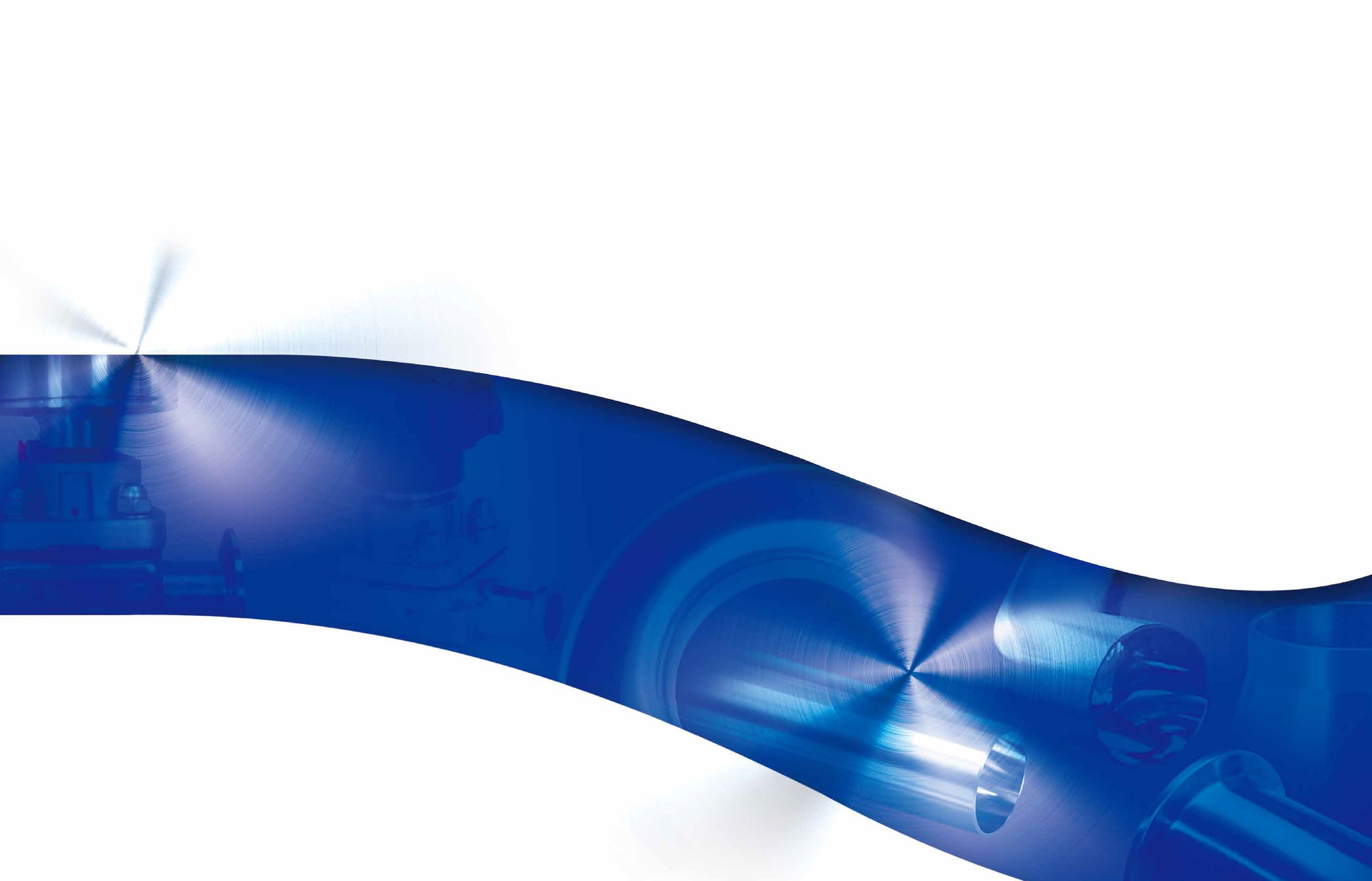 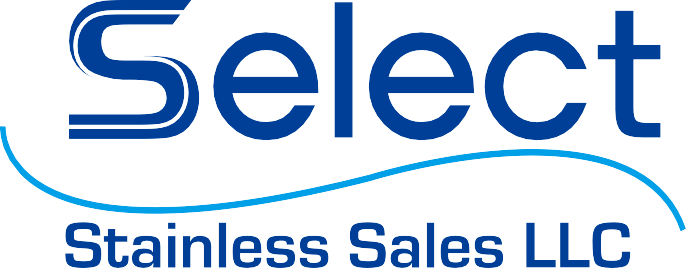 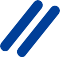 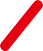 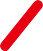 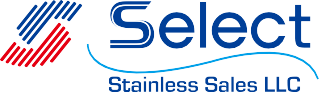 Select Stainless Sales, LLC19B-1 Ransier Drive West Seneca, New York 14224 TEL: +1-716-671-2326	FAX: +1-716-671-2327www.select-stainless.comTRI-CLAMP FITTINGSWELD FITTINGSBEVEL SEAT DIN 11851TUBE OD FITTINGSI-LINE SECTIONCLAMPSTRI-CLAMP FITTINGS TRI-CLAMP ADAPTERSTRI-CLAMP FITTINGS AND GASKETSWELD FITTINGS TUBEWELD FITTINGSSPANNERBEVEL SEAT UNION DIN 11851 UNIONS TUBE OD FITTIINGS0304-0809-101113-1617182020-2122-232425-27 	7 BPE FITTINGSBPE Items55-6970-74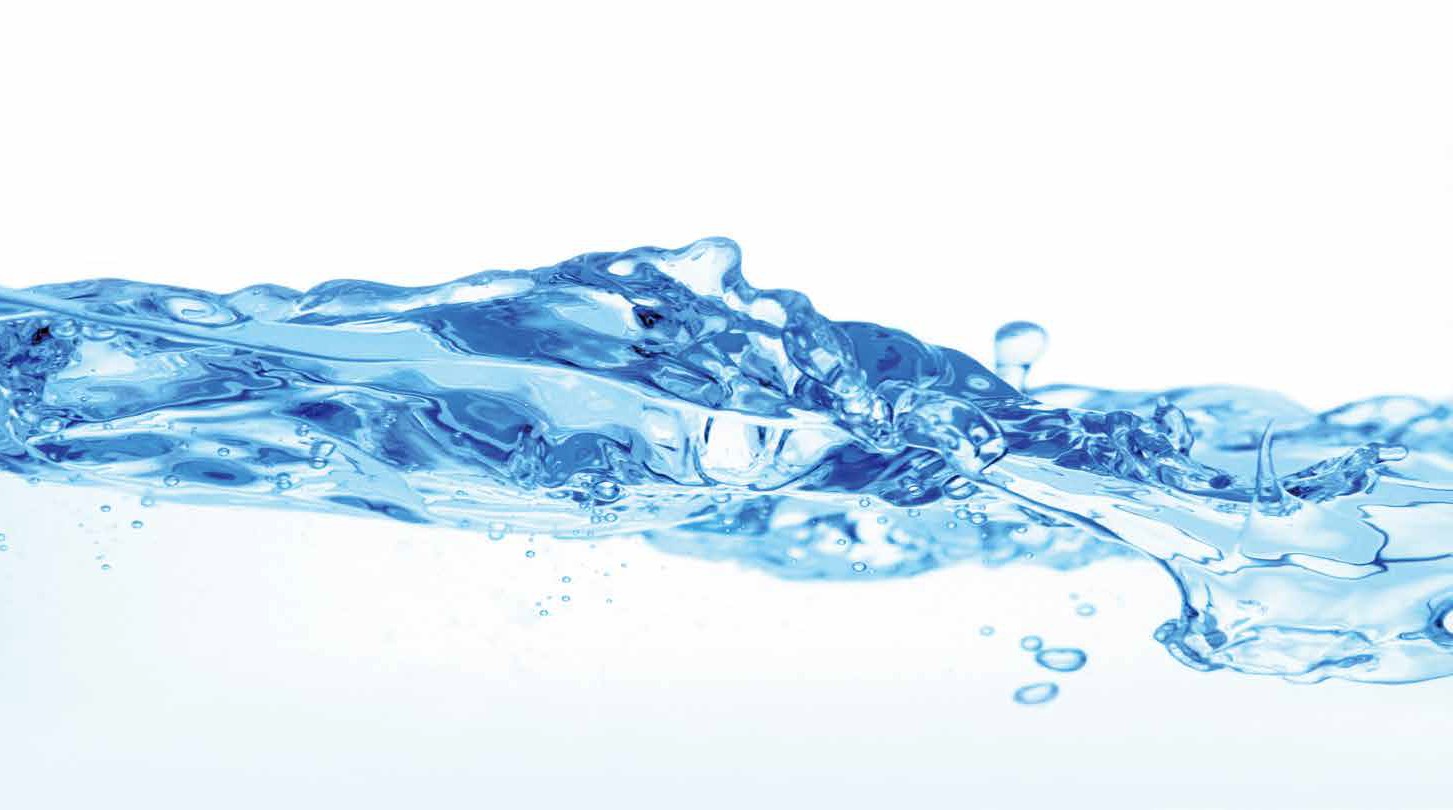 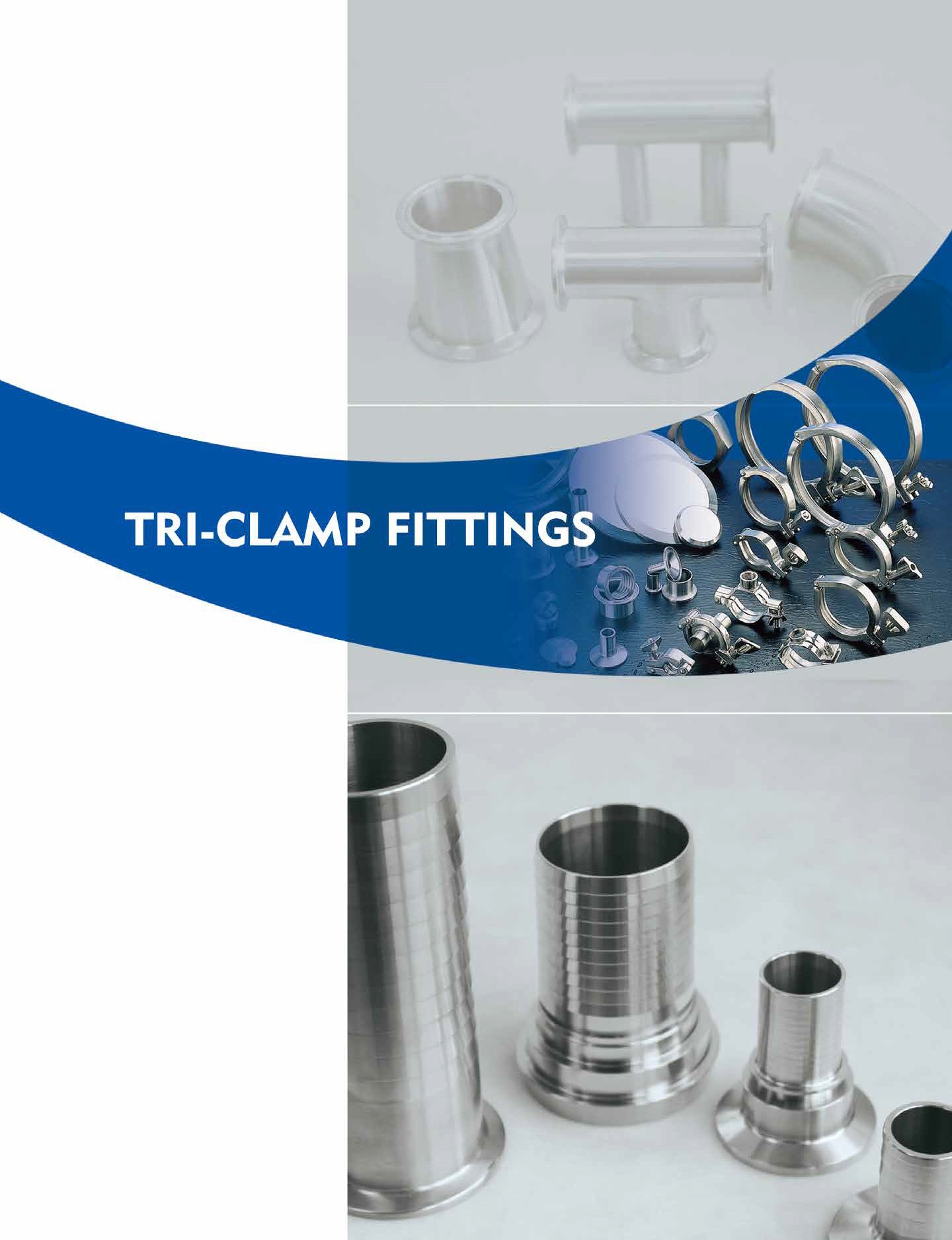 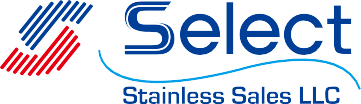 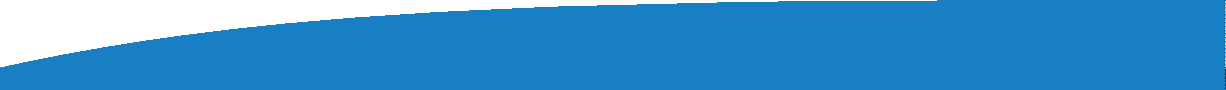 1	2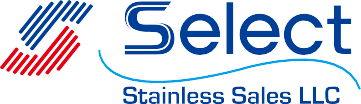 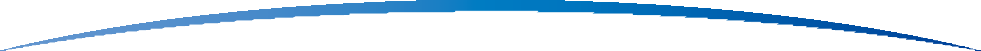 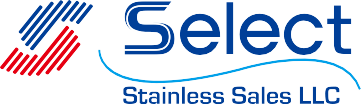 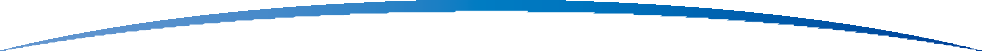 CLAMPS13MHH HEAVY DUTY SINGLE PIN CLAMP	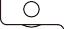 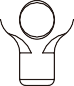 13MHP HIGH PRESSURE BOLTED CLAMP	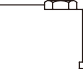 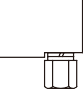 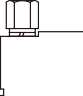 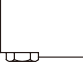 1/2"~3/4"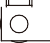 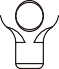 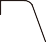 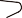 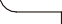 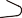 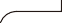 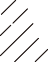 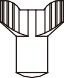 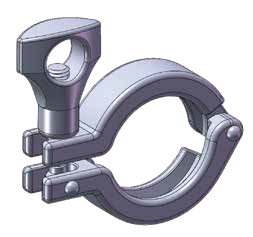 TRI-CLAMP FITTINGS1/2"~3/4"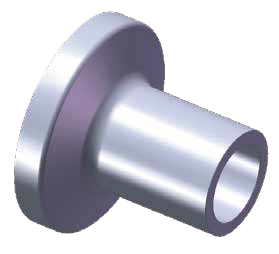 1.0"~12"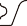 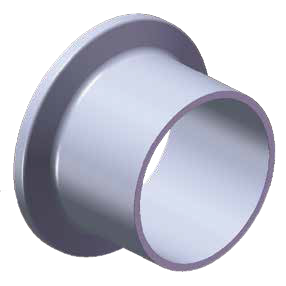 WING NUT FOR CLAMP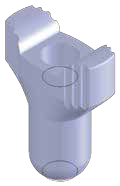 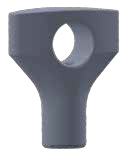 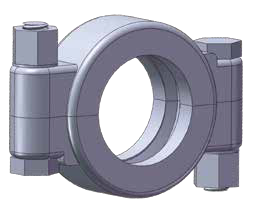 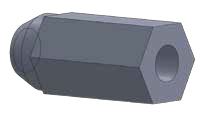  	32	14MPW HEAVY WALL TANK FERRULE SA479	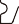 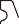 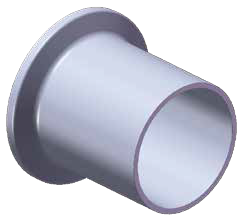 13MHH-11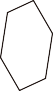 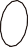 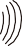 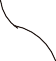 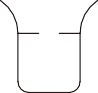 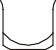 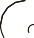 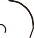 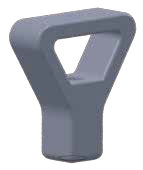 13MHH-1313MHH-14H17 16AMP SOLID END CAP	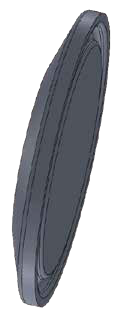    ØD1   ØD 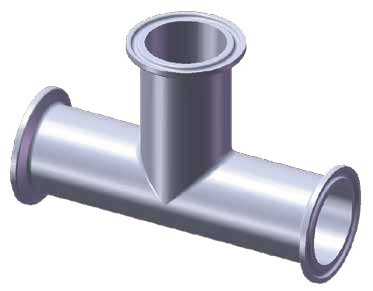 T 	L	7MP2KMP TRI-CLAMP 45° ELBOW	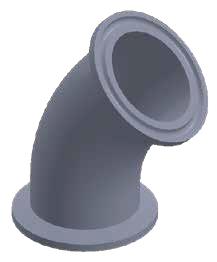 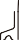 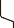  TRI-CLAMP EQUAL TEE	2CMP7RMPØd1 Ødt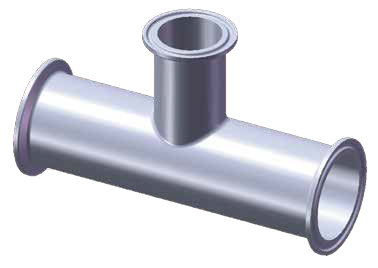 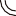 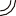 L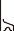 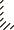 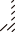 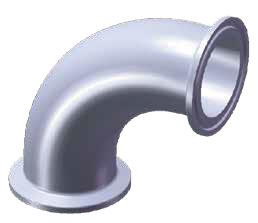  TRI-CLAMP 90° ELBOW	T TRI-CLAMP REDUCING TEE	9MP TRI-CLAMP LONG EQUAL CROSS	  ØD1  ØD 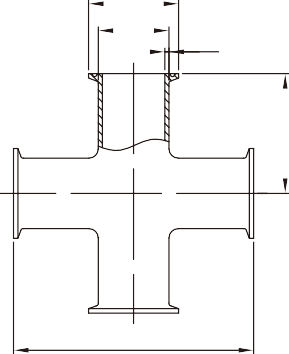    	T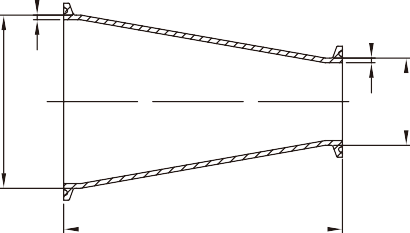 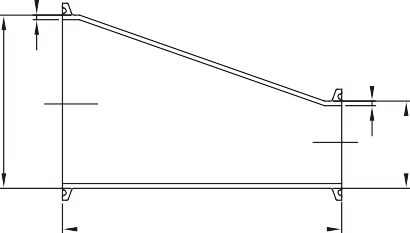 CONCENTRIC 31-14MP	ECCENTRIC 32-14MPL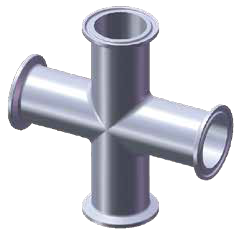 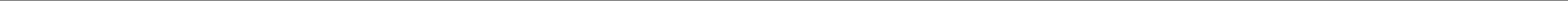 28AMP 45° LATERAL TC	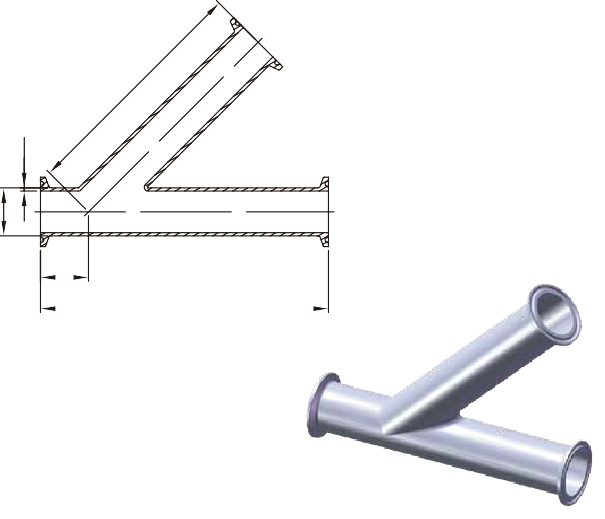  	L		 L	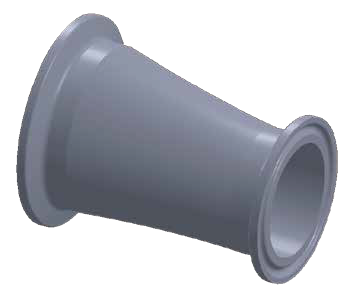 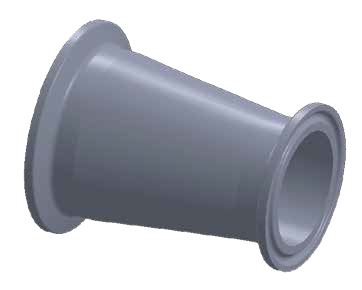 L1 	L	28BMP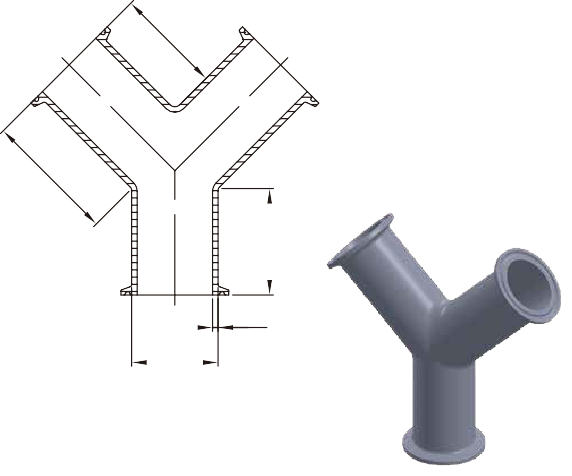  90° TRUE Y TC	   TRI-CLAMP REDUCERS	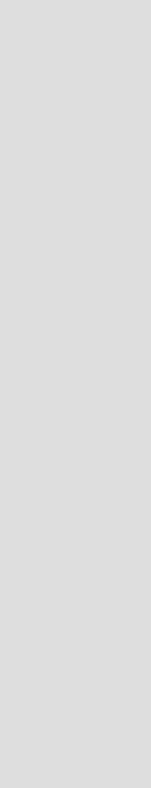 T   ØD 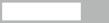 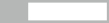 21MP	22MP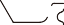 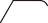 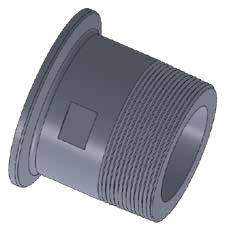 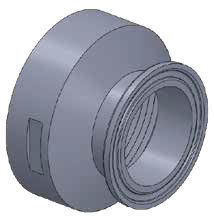  23BMP THERMOMETER CAP	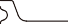 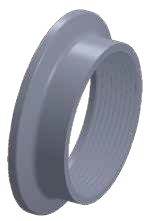 14MPHR	14MPHRL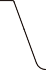 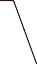 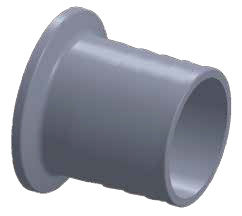 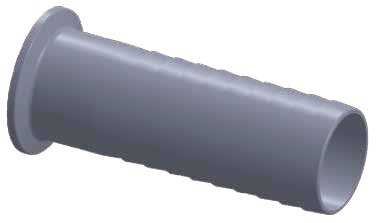 14MPHR/14MPHRL HOSE ADAPTER	14RMP ROLL ON FERRULE (EXPANDING)	1.0"   L 1.25"~4.0"Ferrule Gasket(EPDM、Silicone、Viton、PTFE、BUNA) PLAIN TYPE 13PG	      L	1/2"-3/4"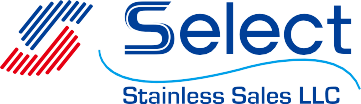 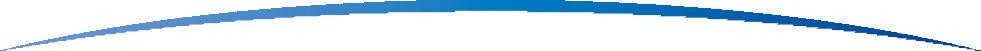 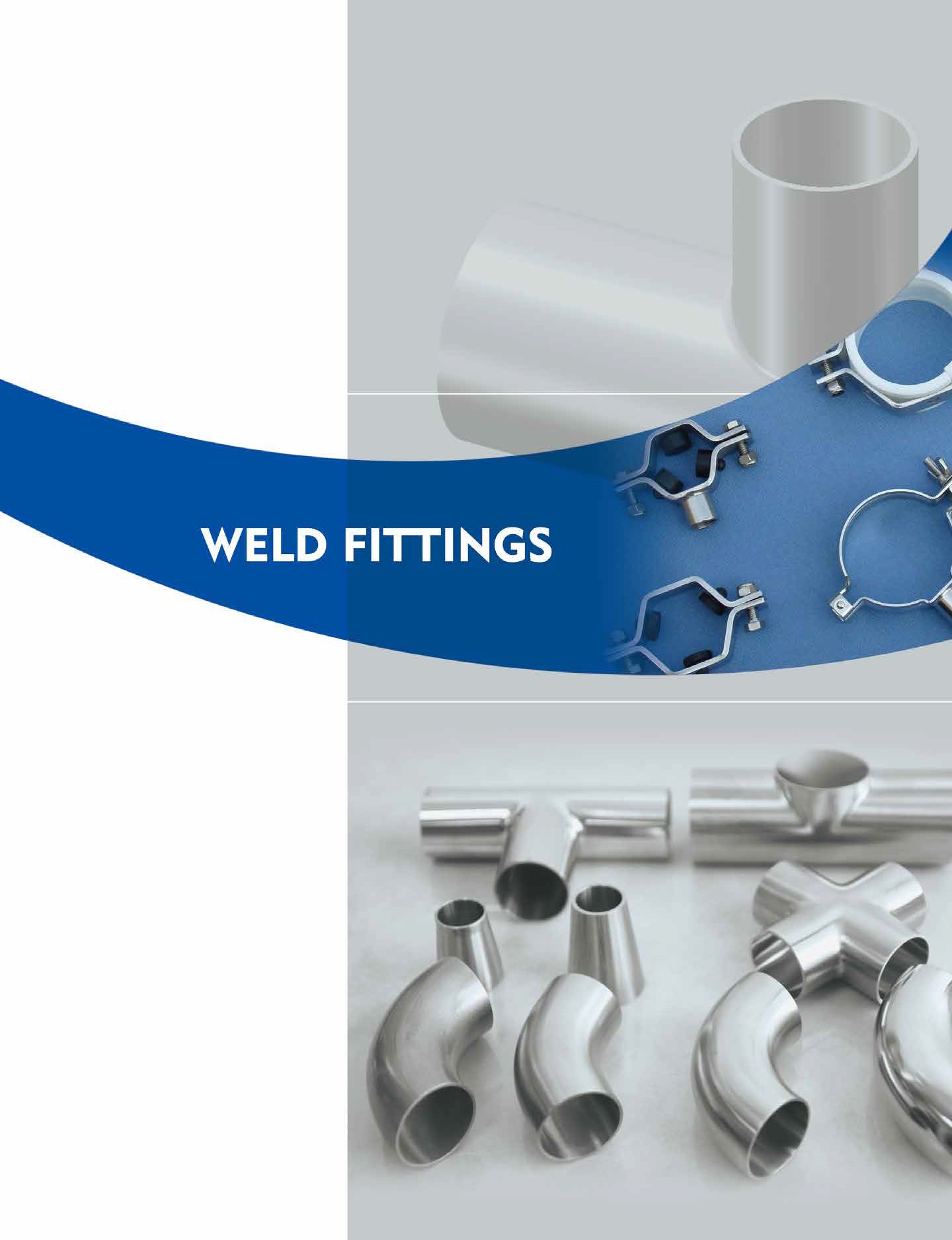 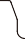 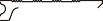 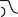 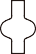 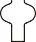 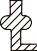 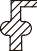 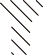 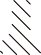 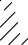 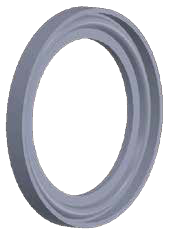 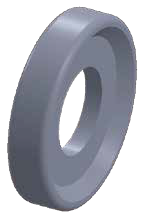 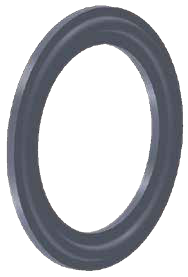 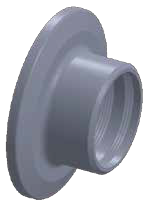 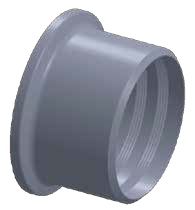 13PGFerrule Gasket(EPDM、Silicone、Viton、PTFE、BUNA) FLANGE TYPE 13FG	13FG11	122WCL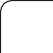  SHORT WELD 90° ELBOW	L2S LONG WELD 90° ELBOW	2WKL2KS9WWWW SHORT EQUAL WELD CROSS	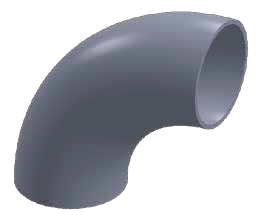 9W LONG EQUAL WELD CROSS	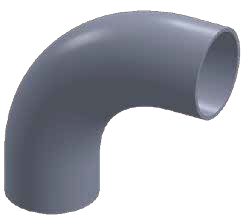 7WWW SHORT EQUAL WELD TEE	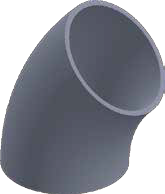 7W LONG EQUAL WELD TEE	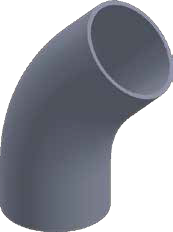 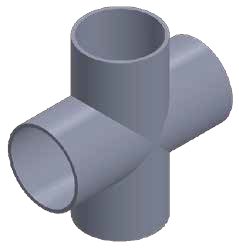 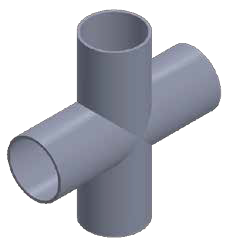 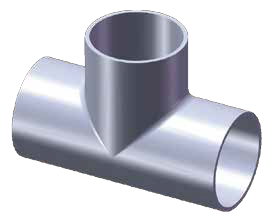   ØD 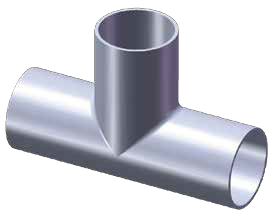 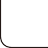 CONCENTRIC-31W	ECCENTRIC-32WØd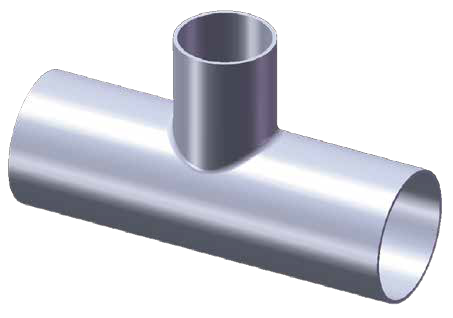 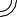 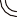    	   tL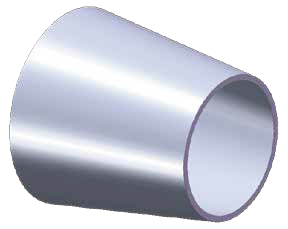 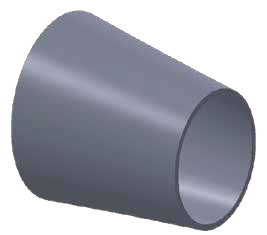 7RW LONG REDUCING WELD TEE	 WELD REDUCERS	 3A STANDARD SANITARY TUBE	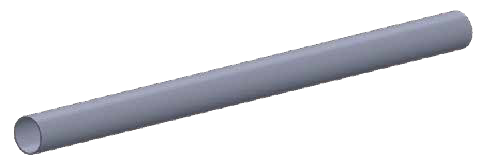 28WA 45° LATERAL BW	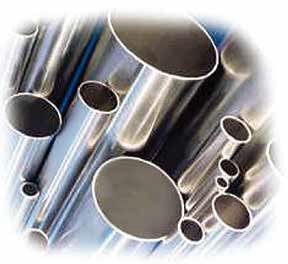 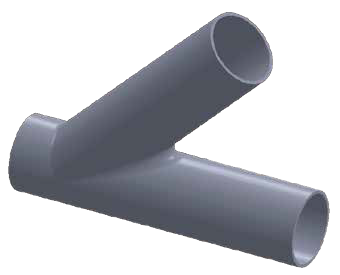  TH-4	Type A 1/2"3/4"~6.0" 	L1	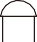 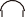 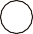 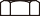 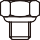 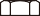 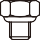 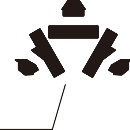 ψARubber GrommetsType B 1/2"3/4"~6.0" 	L1	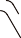 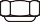 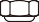 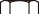 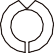 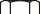 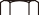 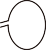 ψA	   PP Sleeve28W 90° TRUF Y BW	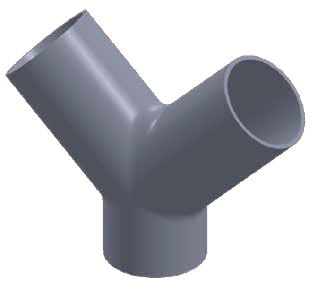 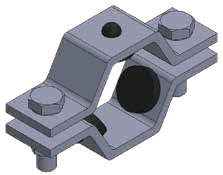 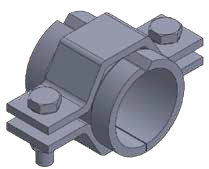 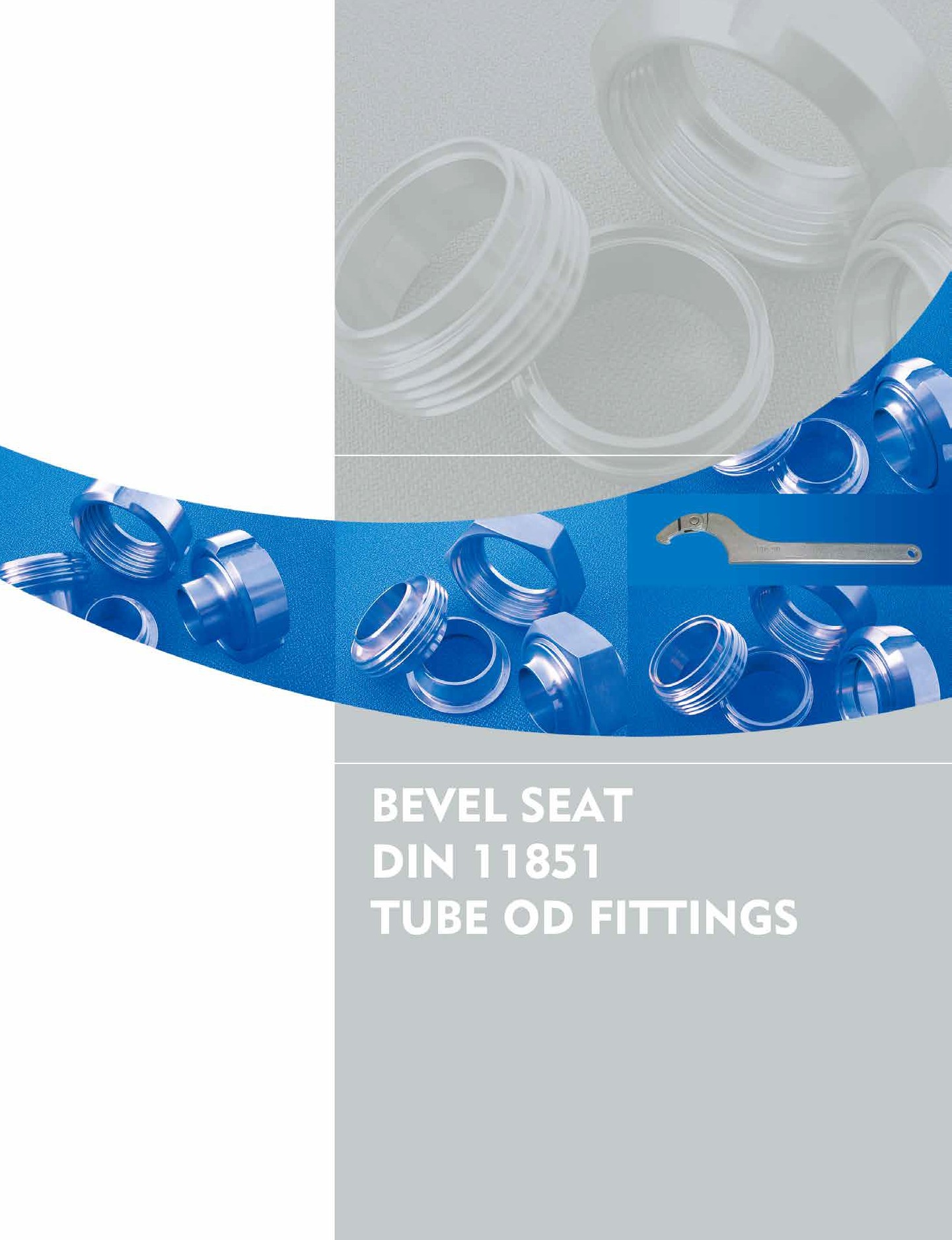 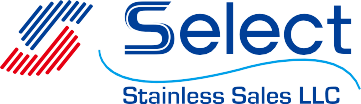 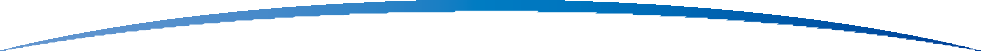 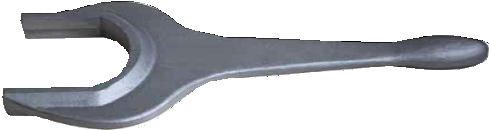 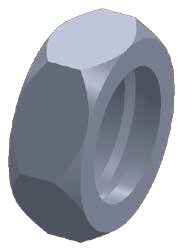 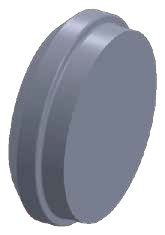 SPANNER HEXAGONAL SPANNER	 	L	BEVEL SEAT UNION13H HEXAGONAL NUT	 	L	 16A CAP	   L 19	20BEVEL SEAT UNION	DIN 11851 UNIONS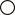 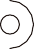 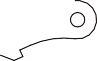 14A PLAIN LONG WELD FERRULE	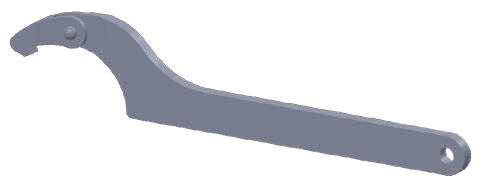 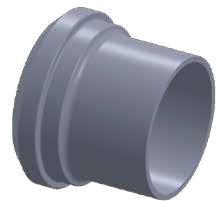  15A THREADED LONG WELD FERRULE	14PRF SHORT PLAIN WELD FERRULE	 15TRF SHORT THREADED WELD FERRULE	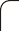 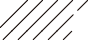 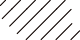  ROUND NUT	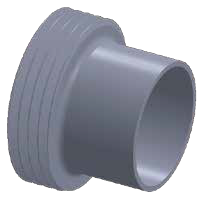 DIN-13R	DIN-13RBN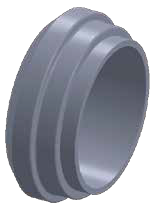 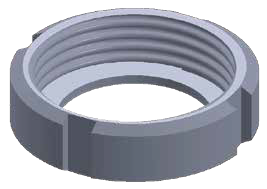 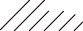 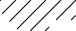 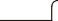 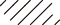 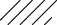  	ØC	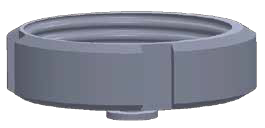 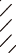  	B	 	ØA	 DIN-14  ROUND  NUTWELDING LINER	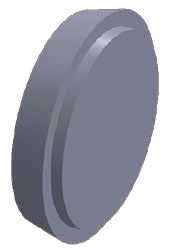 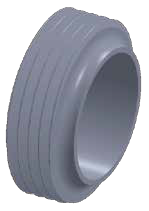 DIN 11851 UNIONS	TUBE OD FITTIINGSDIN-14 WELDING LINER	DIN-15DIN-14l WELDING LINER	 14VB STUB END	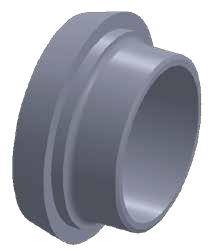 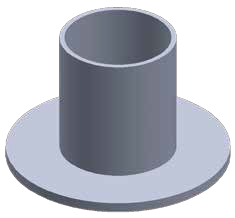  16W CAP	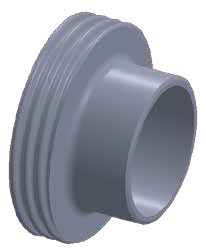 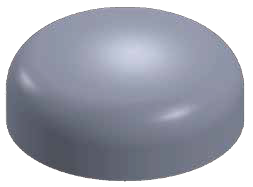 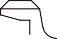 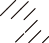 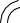 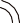  T  B19W	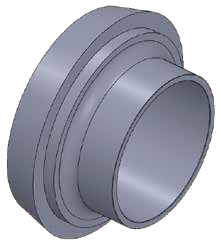 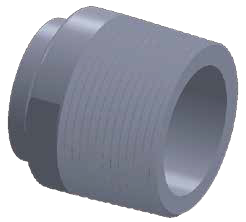 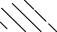 DIN-15l WELDING MALE		 	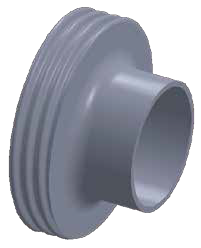 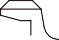 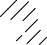 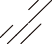 BACK-UP FLANGE	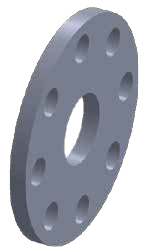 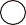 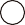 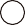 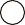 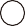 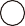 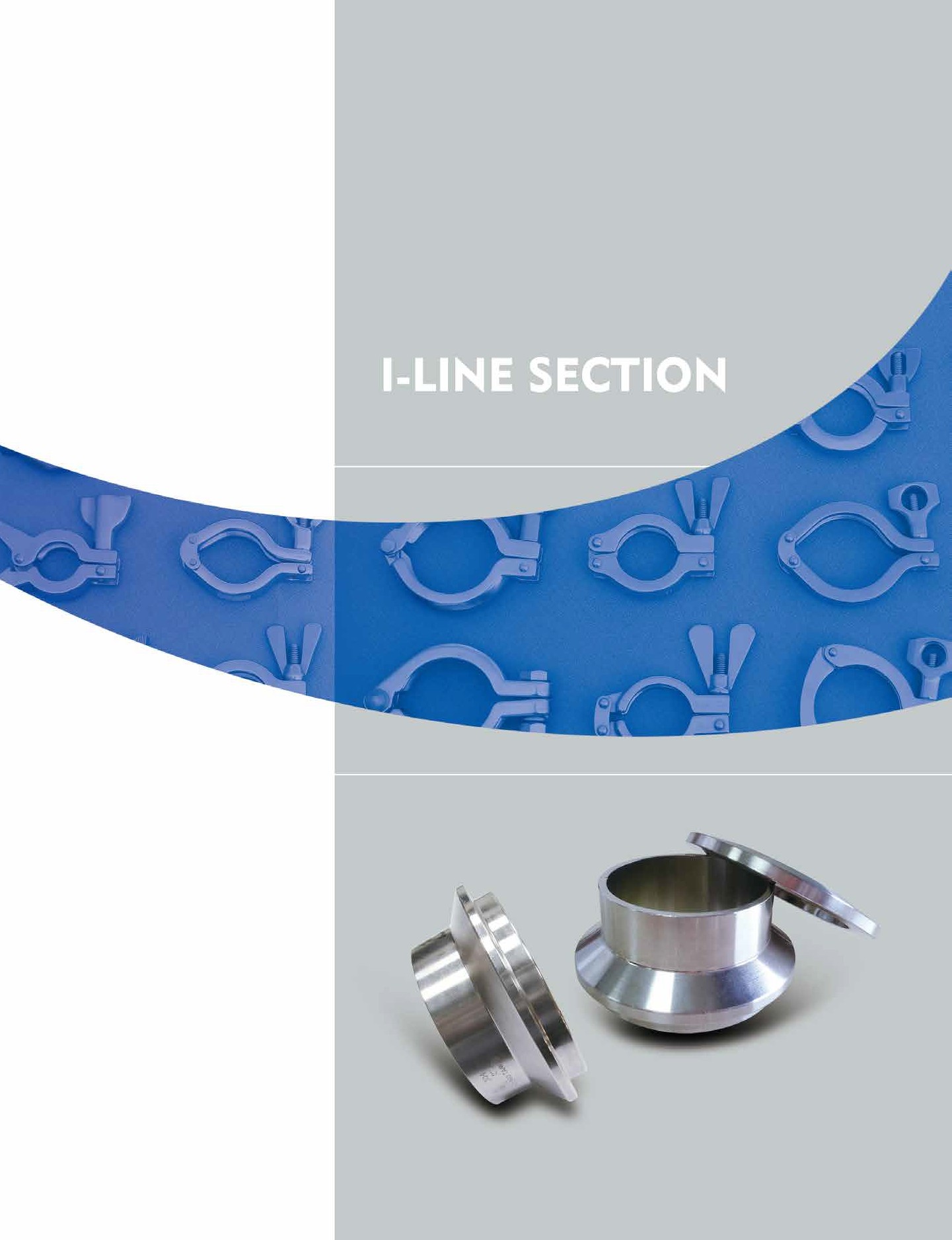 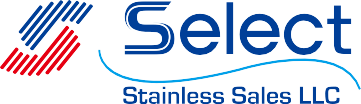 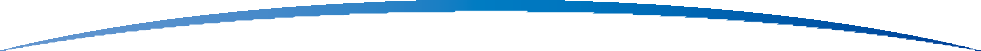 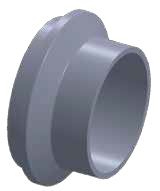 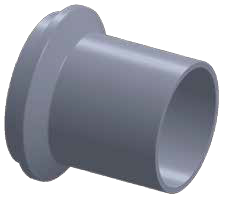 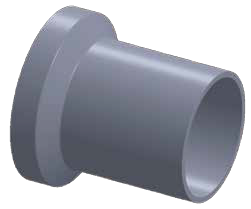 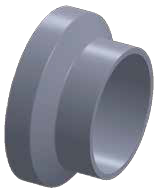 I-LINE SECTION14WI SHORT  FERRULE MALE	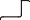 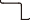 15WI SHORT  FERRULE FEMALE	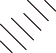 14WLI LONG FERRULE MALE	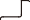 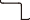 15WLI LONG FERRULE FEMALE		 	25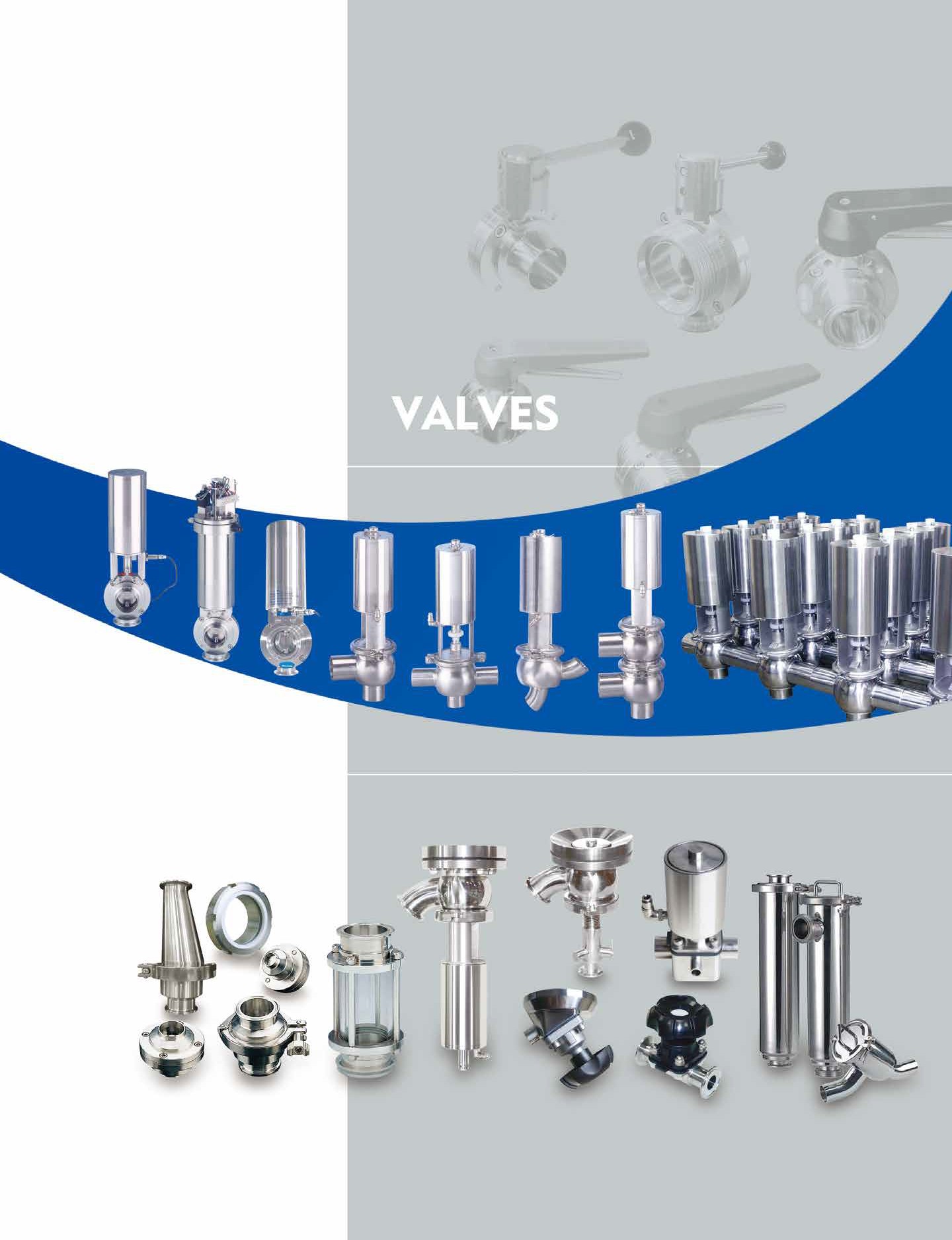 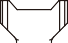 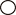 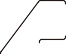 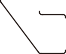 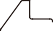 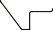 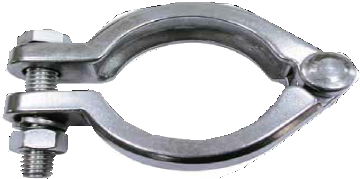 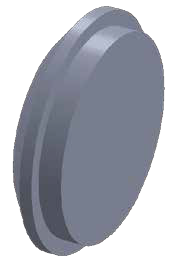 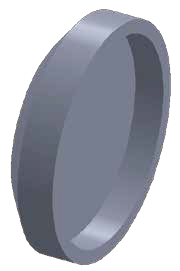 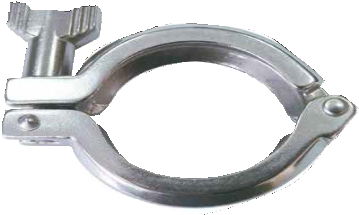 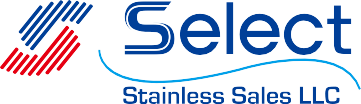 I-LINE SECTION 16AI-15I FEMALE I-LINE END CAP	  L  16AI-14I MALE I-LINE END CAP	 L 13IU BOLTED I-LINE CLAMP	13IS I-LINE CLAMP	27	28CHECK VALVE 3A	SIGHT GLASS CHECK VALVE  MIDDLE CLAMP/WELD END	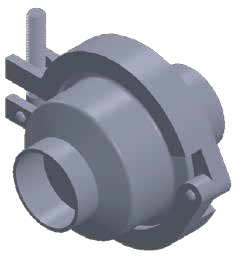 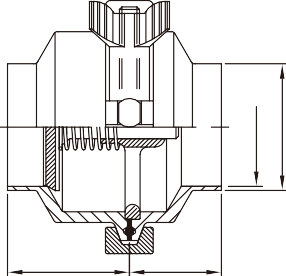  CHECK VALVE  MIDDLE CLAMP/CLAMP END	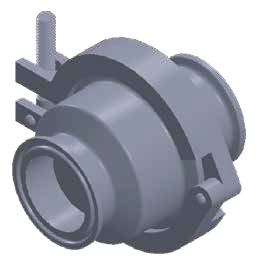 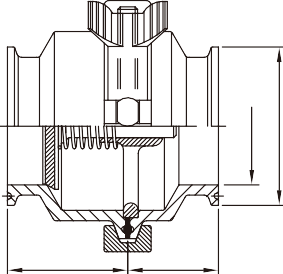  Parts list	 WELD END	 CLAMP END	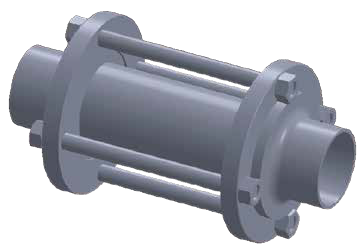 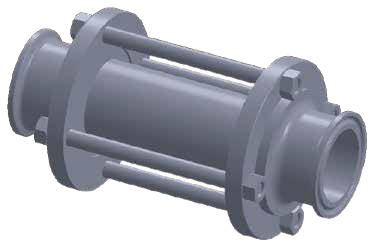 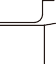 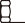 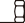 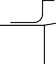 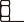 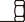  Parts list	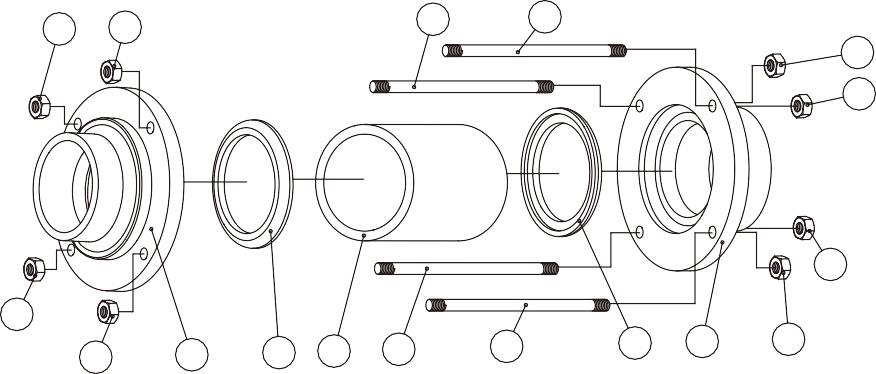 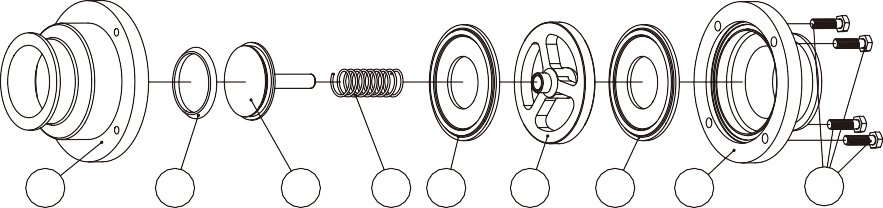 PNEUMATIC ACTUATOR	BUTTERFLY VALVE W/12 POSITION GRIP HANDLEPULL HANDLE 4 POSITION-P4	GRIPPER HANDLE 12 POSITION-G12C3	Assembly valve way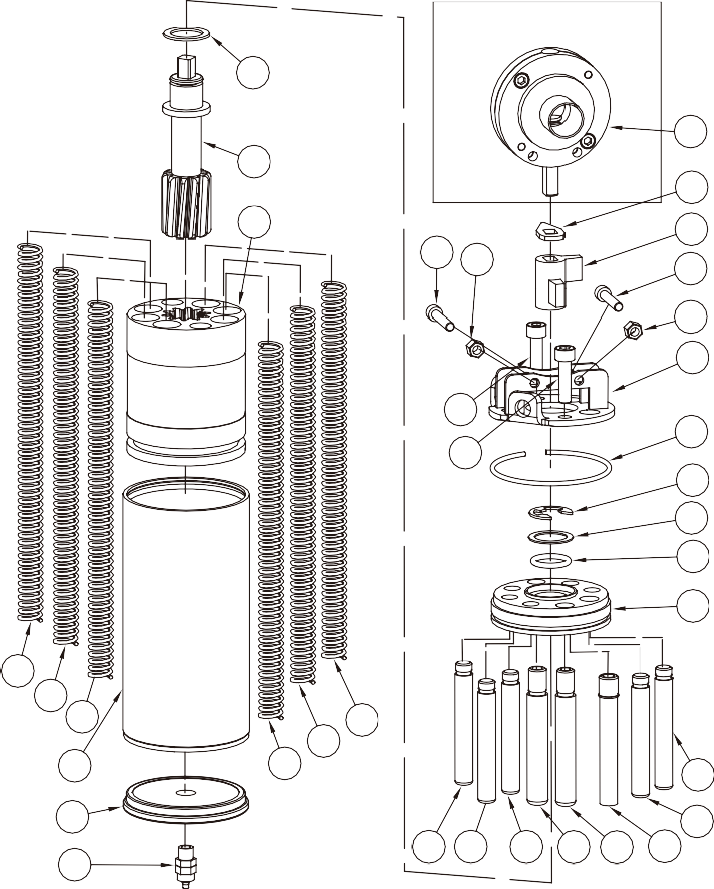 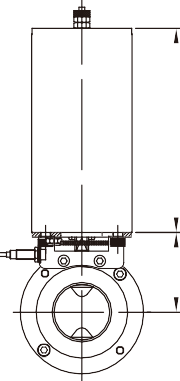 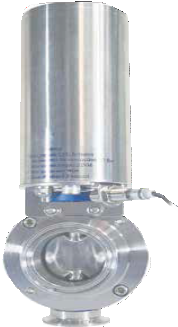 111712223	1620 19	201915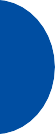 18 	143	      D D 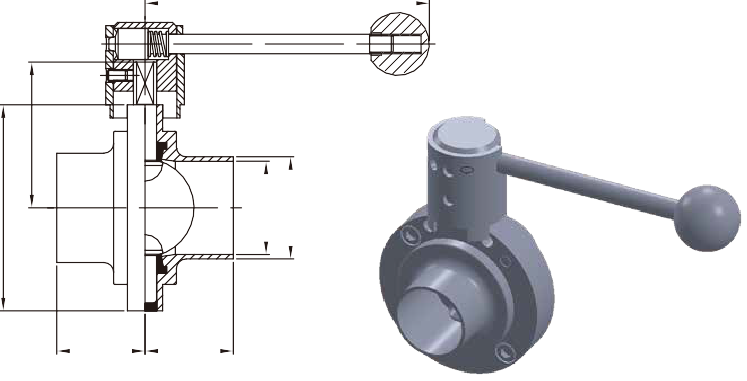  	167	※PULL HANDLE AVAILABLE UPON REQUEST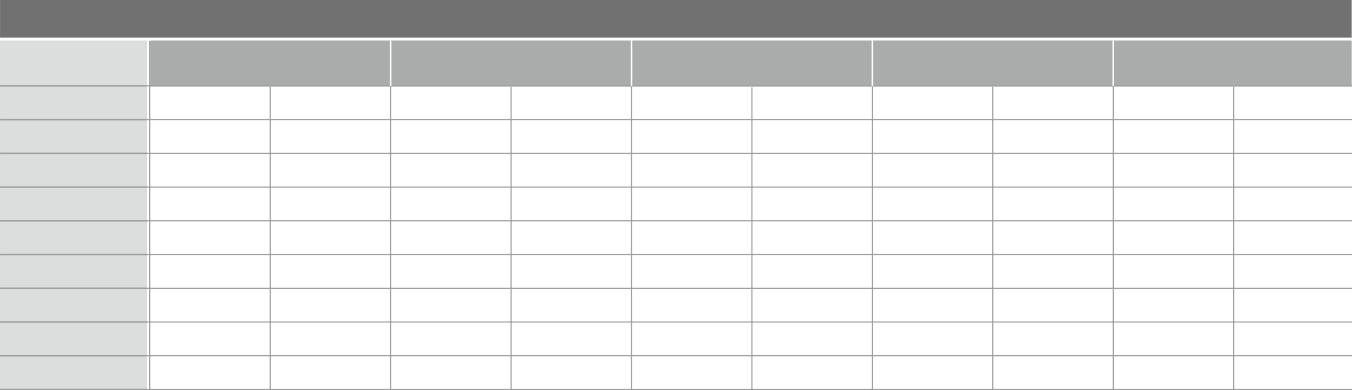 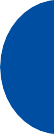 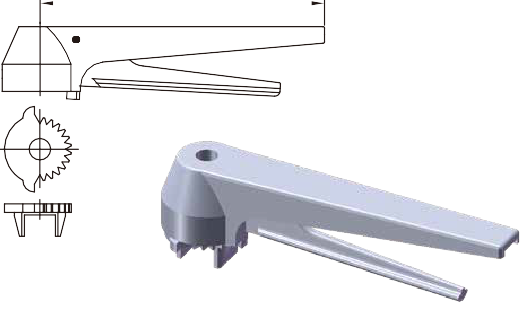 18	4WELD BUTTERFLY VALVEC101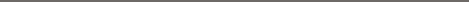      Ø120	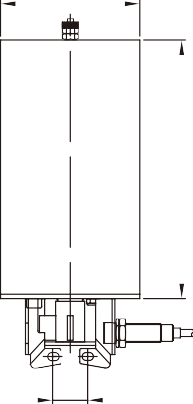      Ø120	    Ø104	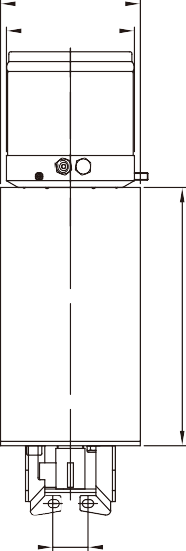 88  8122114131058 88	999	9	9	6	6	7SIZE1/2"3/4"1"11/2"2"21/2"3"4"6"in.0.3700.6200.8701.3701.8702.3702.8703.8355.782øAmm9.415.7522.134.847.560.272.997.4146.86in.0.5000.7501.0001.5002.0002.5003.0004.0006.000øB	mm12.719.0525.438.150.863.576.2101.6152.4in.	D	mm1.339	341.339	341.339	341.496	381.575	401.575	401.614	411.732	442.244	57in.	øE3.1103.1103.1103.3464.1344.4094.9216.1818.425mm79797985105112125157214in.2.4022.4022.4022.5312.9253.0553.3394.0045.469Lmm61616164.374.377.684.8101.7138.9       31        	  31        Parts list	D	D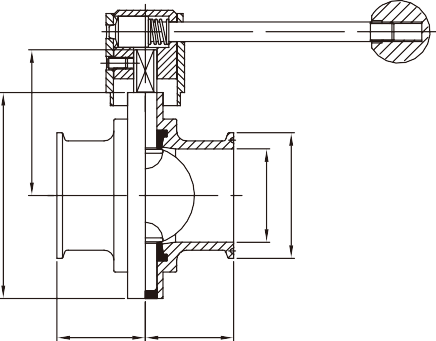 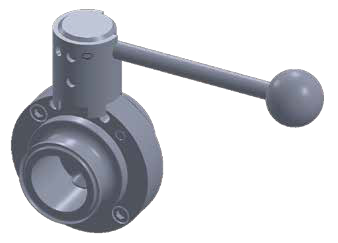 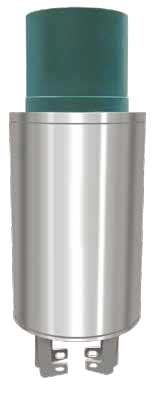 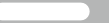 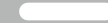  CLAMP BUTTERFLY VALVE	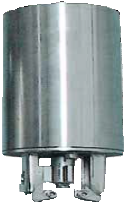 BUTTERFLY VALVE W/12 POSITION GRIP HANDLE	CONTROL BOXC3 type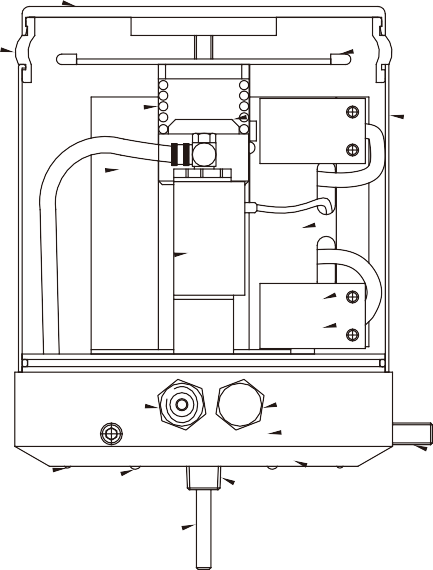 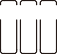 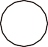 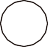 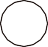 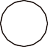 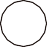 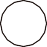 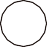 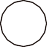 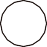 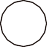 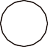 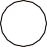 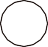 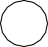 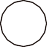 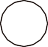 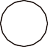 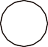 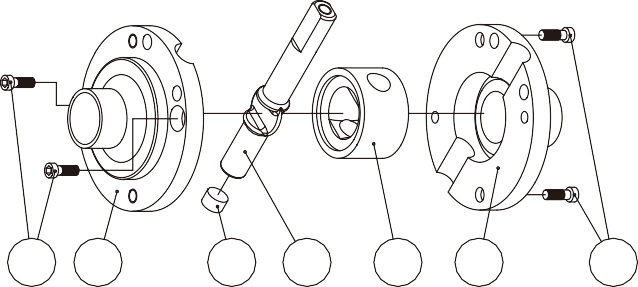  Parts list	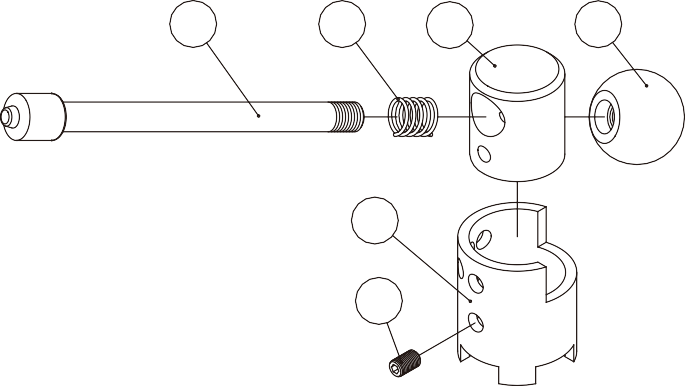  Parts list	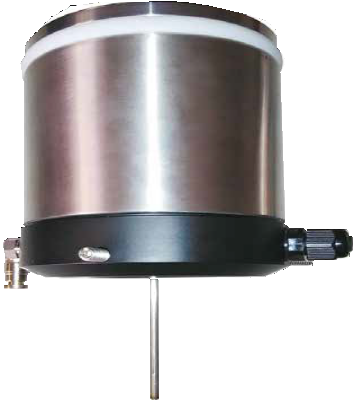 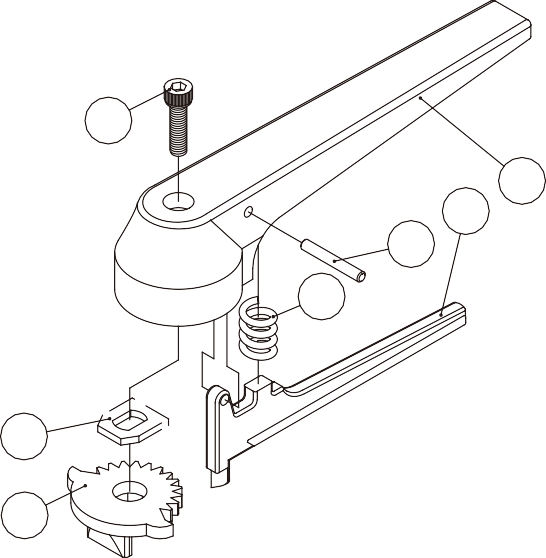 CONTROL BOX CONSTRUCTION ASSEMBLY DRAWING & ITEMS LIST Parts list	PNEUMATIC DIVERT VALVEF type construction assembly drawing & items listPNEUMATIC DIVERT VALVE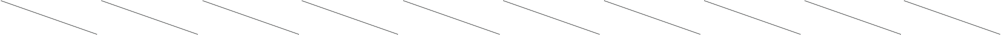 2	16	3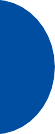 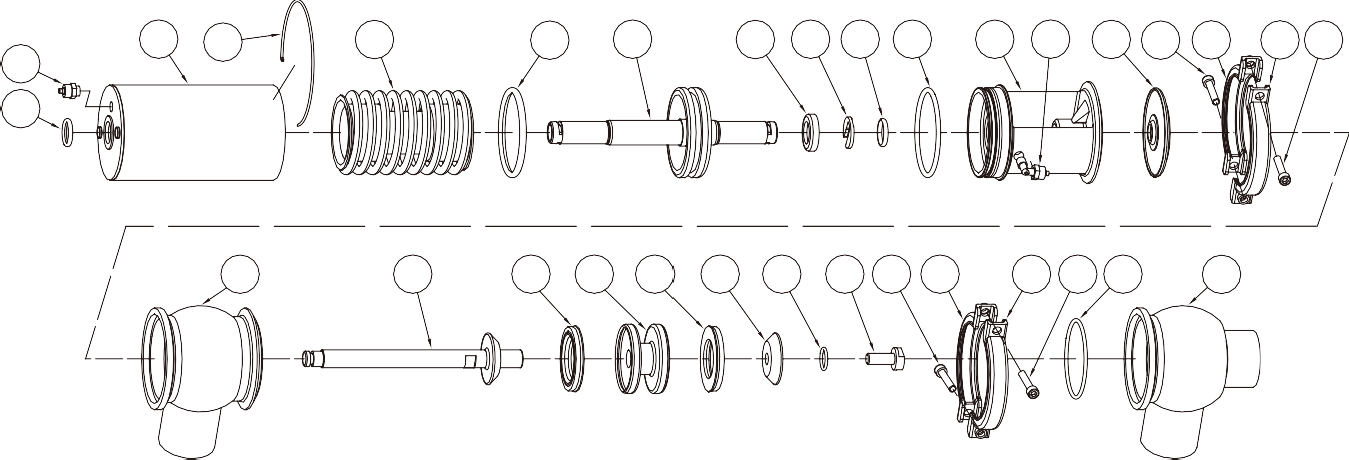 42319	118	1425 2417	513	21 2020 21Type : L , T , Y and L/L , T/L , L/T , T/T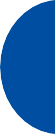 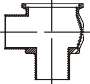 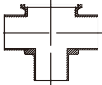 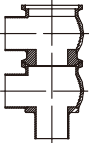 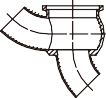 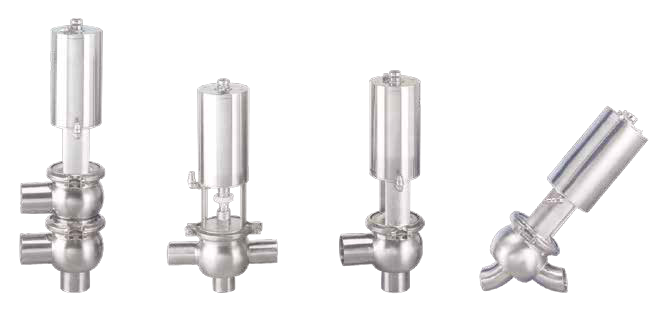 11	815	12	15	9	7	621 2020 2122	10Max. ﬂow tube pressure without leakage valve seat.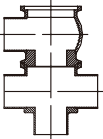 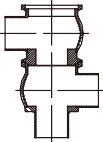 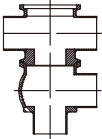 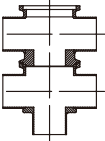 If over table Max. pressure suggestion add proof Max. valveActuator type / function:10. SA. Pneumatic downward movement, spring return  (NO-lower seat)	ØD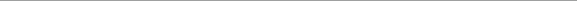 20. AS. Pneumatic upward movement, spring return (NC-lower seat)30. AA. Pneumatic upward and downward movement (A/A)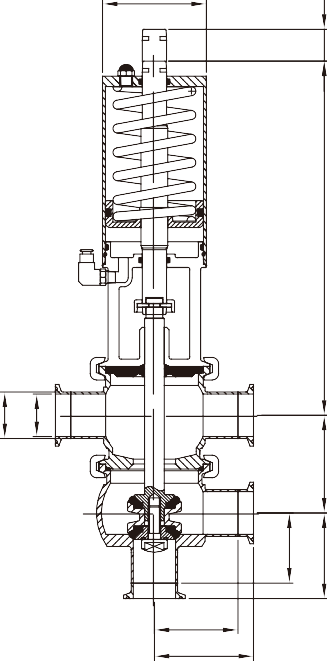 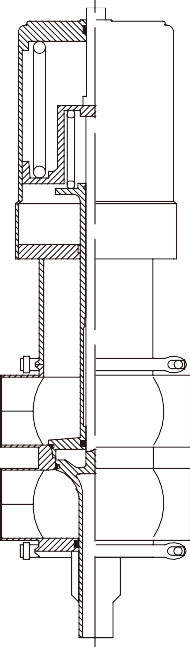 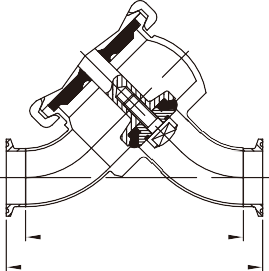  	Y	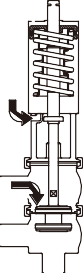 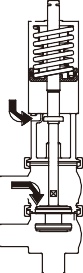 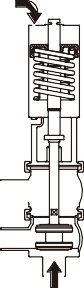 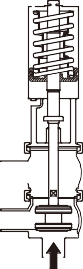 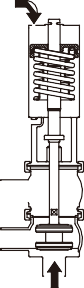 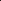 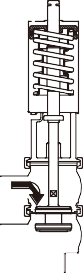 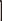 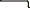  	Y1	Y TypeC1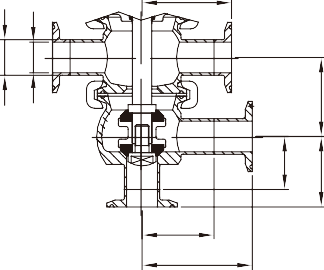 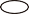 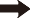 W	WC3	C1SIZE:1.0"	SIZE:1.5"~4.0"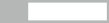 BALL VALVEBALL VALVE 2WAY SPECIFICATIONS FOR CLAMP & WELD END	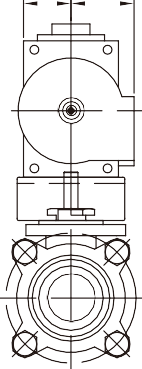  F	 H 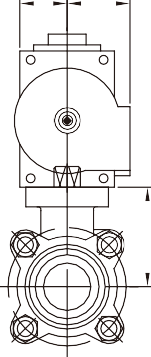  	K	 F	 H	K   C	B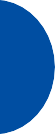  	L		LBracket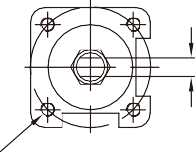 DIN 3337 ISO 5211 W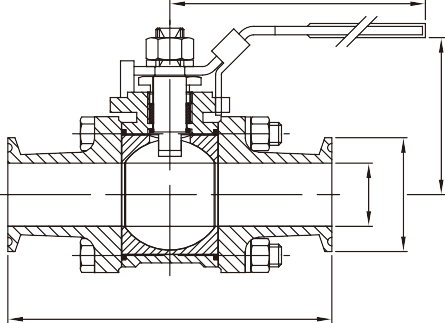 HIGH MOUNT PLATE DESIGN	LOW MOUNT PLATE DESIGN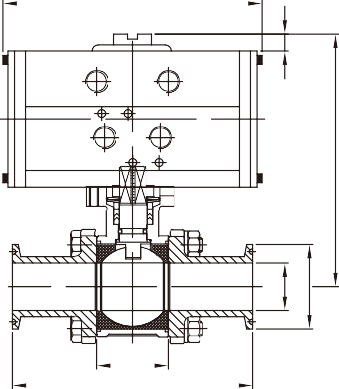 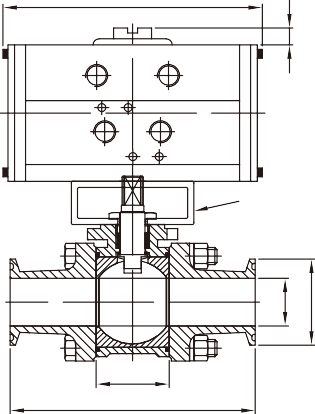 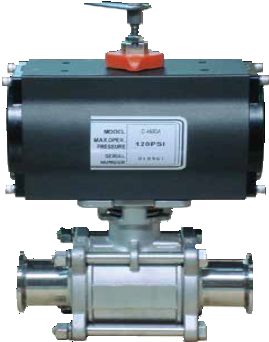  3WAY SPECIFICATIONS FOR CLAMP & WELD END	LDIN 3337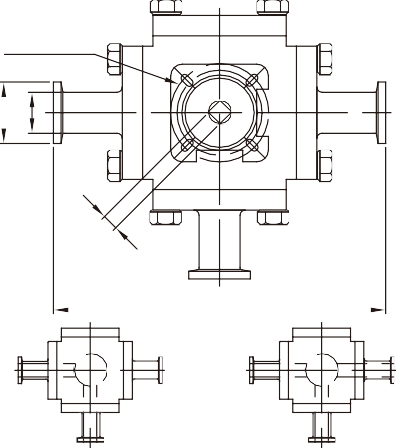 ISO 5211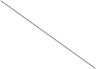  	L	L PORTT PORT 	D	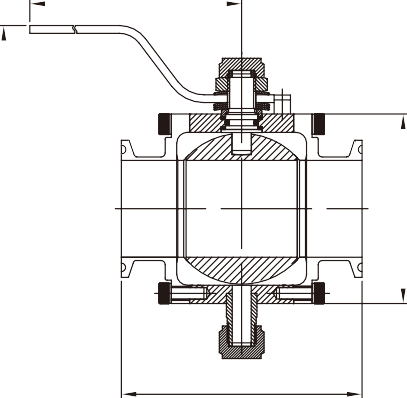 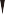  HIGH PURITY BALL VALVE	A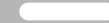 BALL VALVE ACTUATOR	DIAPHRAGM VALVE PARTS LIST  Construction Assembly & Parts List	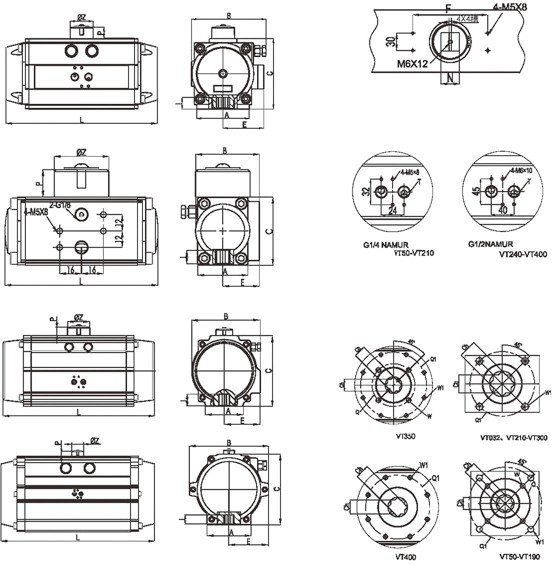 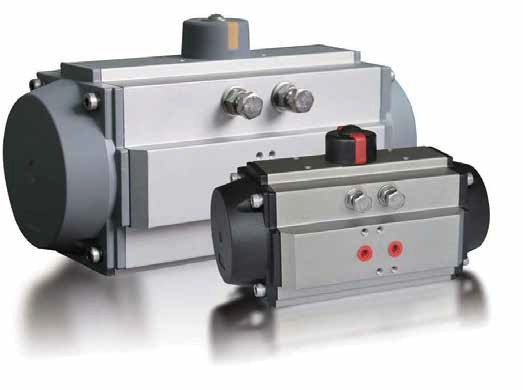 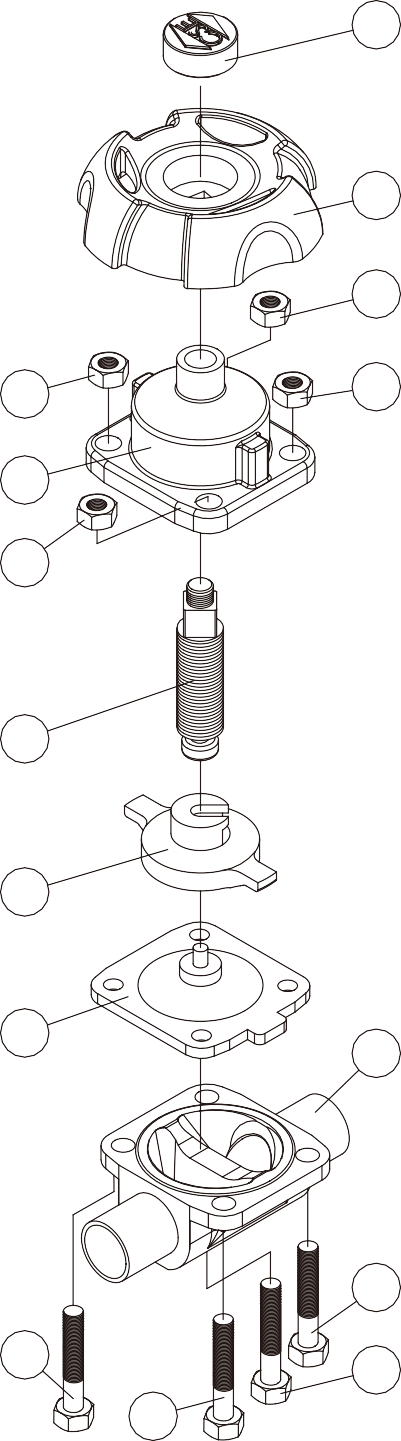  SIZING CHART (INCH)	  Speciﬁcations	PNEUMATIC/MANUAL DIAPHRAGM VALVE	PNEUMATIC/MANUAL DIAPHRAGM VALVE2WAY VALVE3WAY/U-BEND VALVEØD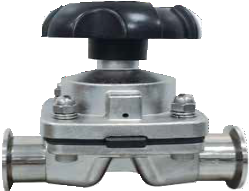 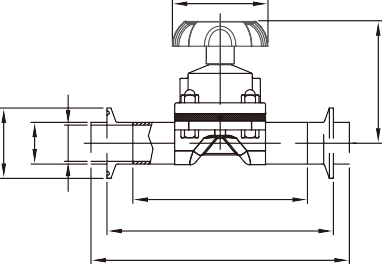 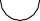 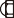 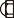 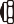 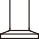 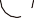 F1   ØC ØB ØAH 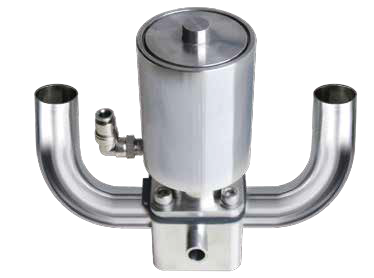 N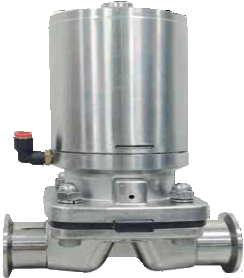 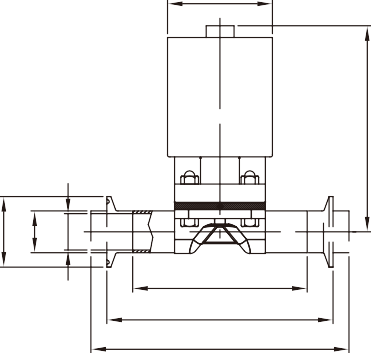 ØC1ØA1 ØB1 	F2	G2 G1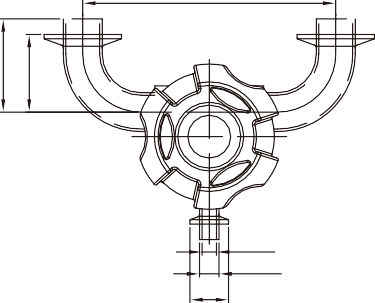 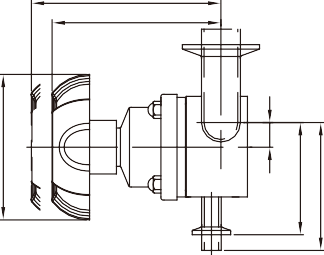 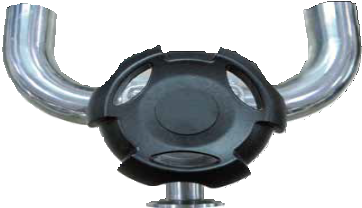 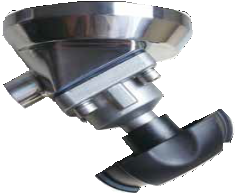  	ØD		ØD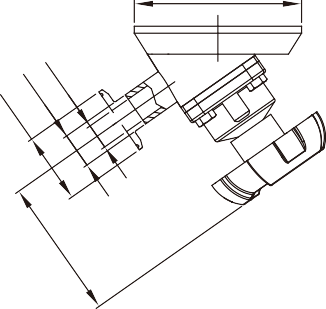 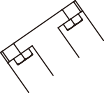 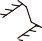 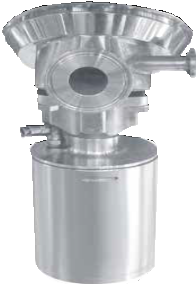 PNEUMATIC/MANUAL DIAPHRAGM VALVE	SAMPLE COCK VALVE3WAY VALVEØD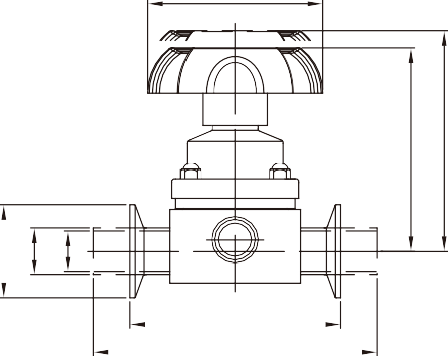  	L1	 	L	 	ØE	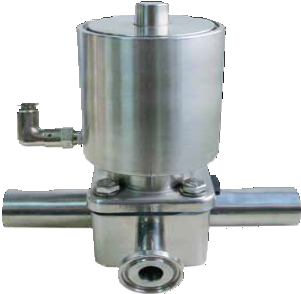         K       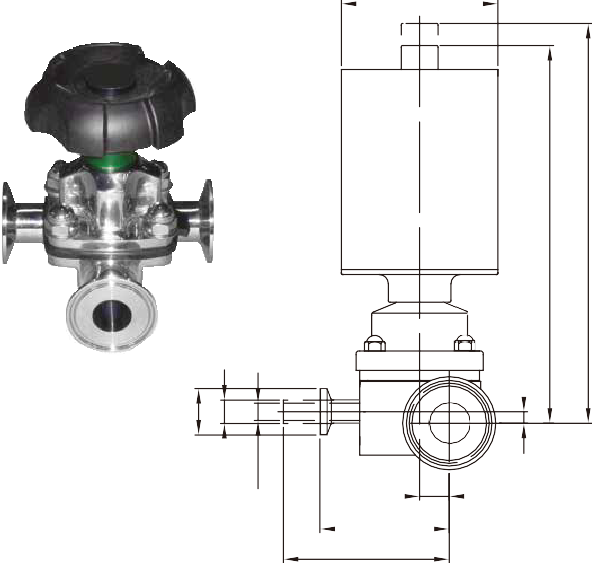  		M1	 M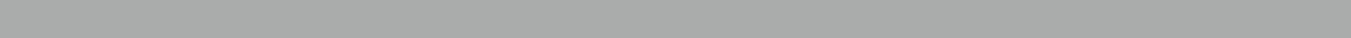 A TypeB TypeC Type75	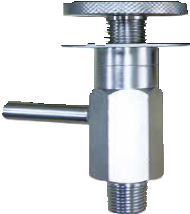  	75		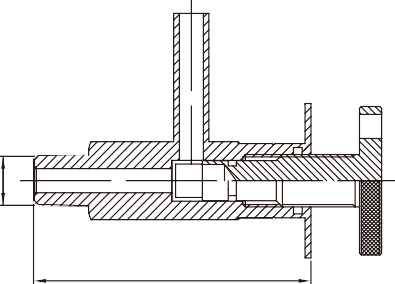 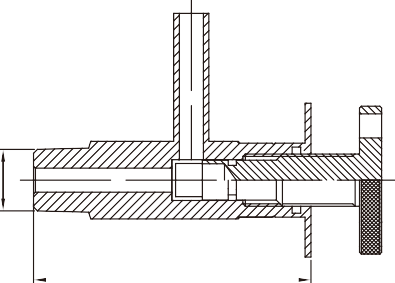 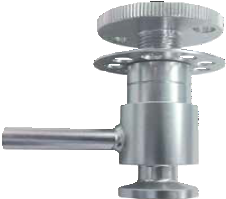 62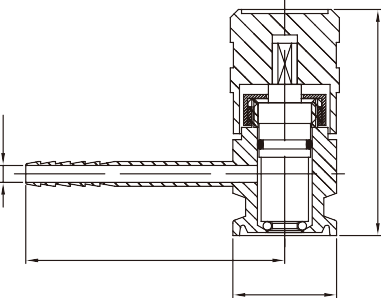 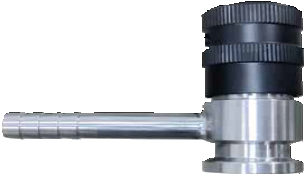 Ø25.2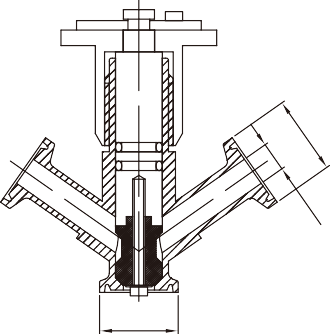 D Type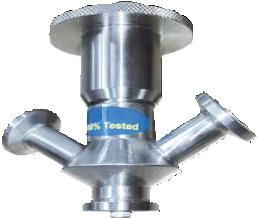 F Type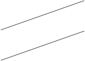 Ø25.2Ø6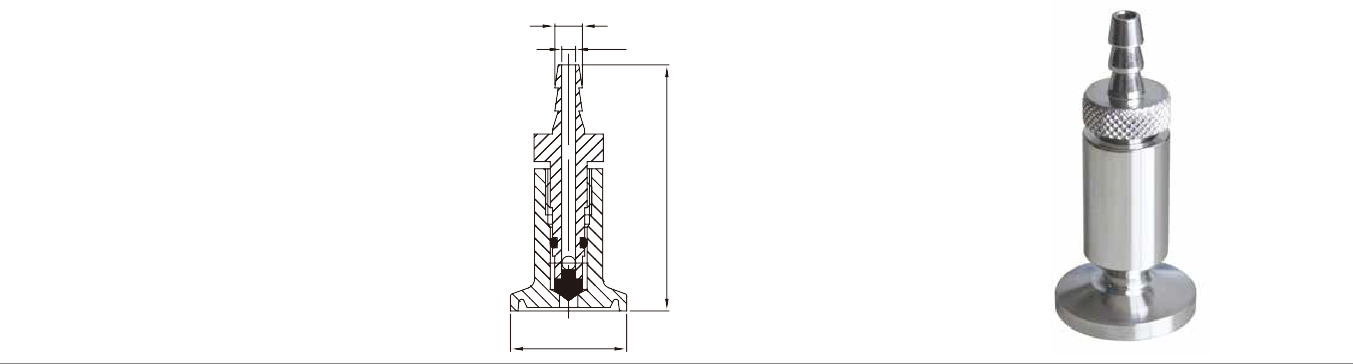 Ø4Ø25.2PLUG VALVEE TYPE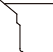 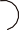 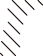 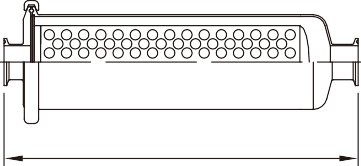 STRAINERSINLINE STRAINER	SIDE OUTLET STRAINER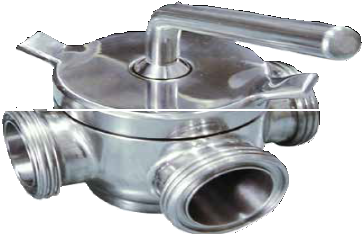 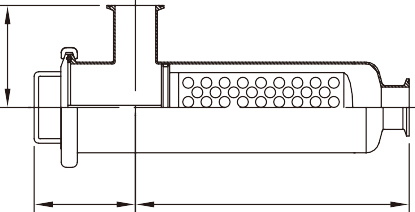   2WAY & 3WAY-PLUG VALVE FOR	 WELD / MALE / FEMALE / CLAMPA TYPE	B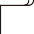 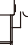 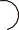 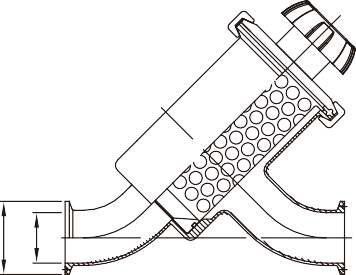 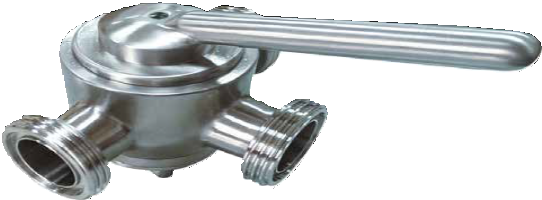   2WAY & 3WAY-PLUG VALVE FOR	 WELD / MALE / FEMALE / CLAMP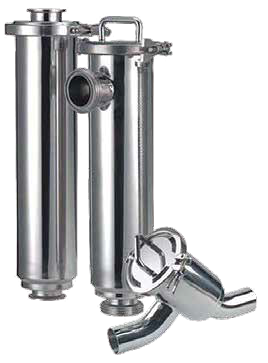 TECHNICAL INFORMATIONOptimum Flow Rate and Pipe Size SelectionØ Sanitary Pipe Size Selection and Optimum Flow RateThe optimum size pipe for a process pipeline depends on the relationship between the following factors:Pump capacity Pipe pressure lossIn sanitary piping,the cleanability of the pipeline serves as another important factor.The following are typicalrequirements for implementing suﬃcient cleanability:The ﬂow velocity must be 0.6m/sec or higher(to prevent retention of air in the upper portion of the pipe interior). The ﬂow rate must be such that turbulent ﬂow is formed.Table 1 shows recommended ﬂow rate ranges and other data useful for size selection.200015001000500400300200150100504030TECHNICAL INFORMATIONSI Unit Conversion TablePS.)1Pa=1N/m2PS.)1P=1dyn.s/cm2=1g/cm.s , 1Pa.s=1N.S/m2,1cP=1mPa.s200.010.020.050.10.20.51.0Head(m)1mmH2 O=9.80665PaFriction Head Loss-meter fo pipePipe Run-Length of Fittings(m)1kPa=103 Pa 1MPa=106PaPS.)1Pa=1N/m2,1MPa=1N/mm2PS.)1St=1cm2/s , 1cSt=1mm2/sMicro-inch FinishPS.)1cal=4.186 05JPS.)1cal=4.186 05JPS.)1cal=4.186 05JPS.)1W=1J/S1PS=0.735kW1cal=4.186 05JPS.)1J=1W‧1J=1N‧m 1cal=4.186 05JTECHNICAL INFORMATION13MHH-Heavy Duty Single Pin Clamp13MHHM-Heavy Duty Double Pin Clamp13MHP-High Pressure Clamp With Screw Bolt Brass NutPNEUMATIC DIVERT VALVE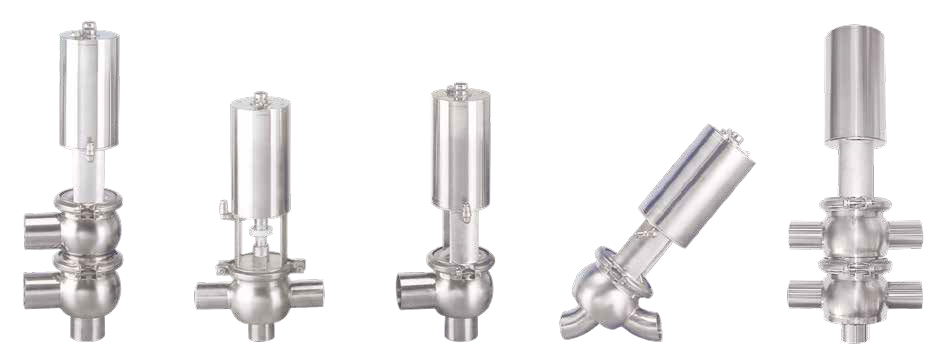 13MHHS-3 Segments Clamp13CS-Double Pin With Link Clamp 13IS & 13IU SERVICE PRESSURE RATING	*Wing nuts tightened to 25 inch 1bs of torque.1 psi=0.07kg/cm 21 psi=6.895kPa1 bar=14.503psiOperating InstructionsThe CSE pneumatic valve can be assembled with diﬀerent types of ﬂow designs , (as drawing A) to get various ﬂow control.You can choose SMS, DIN, IDF, RJT, 3A, Ferrule....., Welding; Clamp; Unions......connect end.Material:3-1. All products being used with ﬂuid are made of stainless steel AISI 316/316L(1.4401/1.4571).3-2. The other parts in AISI 304 (1.4301).3-3. The valve stem is sealed by a FDA EPDM/Silicone/Viton seat and according international standard for use on food or pharmaceutical.Operating air pressure: 5bar-8bar compressed air.Control ways:Designed to control diﬀerent types of various ﬂow, as type L; T; F...etc.Choose appropriate dimensions of end, as 2".......clamp or welding.Choose appropriate control ways (manual or pneumatic):c-1. Manual control valve are equipped with a rapid pitch screw for protection against unscrewing.c-2. Choose air/spring(simple eﬀect); or air/air (double eﬀect) for pneumatic control.c-3. You can use CSE automatic control box to get signal transfer and complete individual valve control. c-3-1. Signal transfer:with 10-30VDC proximity switch contact:1 or 2pcs (PNP OR NPN)Or 3A 125VAC,30VDC micro switch contact: 2pcs c-3-2. Complete individual valve control:Choose (a) or (b) +DC24 3.0W electric valve:1pc & air maniﬂod (for complete control box).Range of Check valve:Make sure the valve is in correct ﬂow position.Be sure the valve surface is clean.Open to clean inner valve; do not loose all of gasket and spring.Please tighten up the valve clamp when the valve is used on pipe line.Be sure to check the stem gasket or change gasket on schedule to avoid leaking.NOTICE:PRECAUTION BEFORE USING:Please always stock check valve in a dry and safe area.Handle with care to avoid the surface of the screw of the check valve from damage.ASSEMBLY ON THE PIPE LINE:Weld end:Please disassemble all of weld ﬂange for weld jobs to avoid damage the gasket.When you try re-assembly please clean all of inner surface.Please tigthen all screw bolts and clamp.Clamp end & Male endPlease re-check the correct size clamp(ferrule) or thread on valve.Please re-check correct clamp(ferrule)/thread on connect piece.Need to tighten valve with connect piece or clamp-ring.OPEN PRESSURE:Special note of Check valve:Body & Stem & Disk: 304,316,316L.Full Precision Machined. Angle Design For Precision Open and Closed.And Can be Use On level/vertical, and Sticky Liquid. Spring: Stainless Steel Material Sanitary Both End Design. O-ring & Seal Ring: EPDM,SILICON and Vition Material.PTFE Can be Required (Need Min Q,ty)Complete Valve: Open By 0.45bar.Max Work 10bar.Design Can be Use On Food, Pharmaceutical and I.C Industry.Valve connector end: 3A,BS,SMS,DIN Weld end, Male end, Clamp End.Middle ﬂange: Can be choice clamp design or 4 screw bolt ﬂange design.Sanitary Butterﬂy Valve:Instructions:The butterﬂy valves are designed using for diﬀerent standards and low torque. And the valve can use for diﬀerent handle or actuator.(as actuator manual)Make sure the valve is set in correct position on or oﬀThe screws on the body must be locked.Need to check the valve on-oﬀ in the correct position need to check the on-oﬀ position of the valve.The handle which connecting with the valve is not tight.Need to keep the valve surface clean and to prevent it being damaged by strong acidDisassemble the valve for cleaning inner parts and surface from all screws and gasket.Screws loose or bolt shorted on valves will not allow valve to work properly.Make sure to check gasket (depends on type of operation) or to replace with a new gasket on schedule to avoid leaking.Notice:PRECAUTION BEFORE USING:Please keep butterﬂy valve dry and always in a safe area.Stocking in right location avoids handle and the butterﬂy valve damage.CLEAN MODLE:The butterﬂy valve can only be cleaned in mannal position.ASSEMBLY ON THE PIPE LINE:Weld end:Please disassemble the weld ﬂanges for welding to avoid the gasket damaged.Please clean all inner surface while assembling after welding.Please make sure to tighten all screws and bolts.Please turn on-oﬀ position a few times to make sure it works smoothly.Clamp end & Screw end:Please re-check the correct size clamp (ferrule) or thread on valve.Please re-check correct clamp (ferrule) / thread on the piece that are going to be connected.Need to tighten up valve with connecting piece or clamp-ring.ASSEMBLY OF A DIFFERENT HANDLE:Please check the dimension of disk to assemble the correct handlePlease check handle on-oﬀ in correct position after assembling the valveWORK TEMPERATURE & PRESSURE:Work pressure for valve: -0.9bar~10bar on water temperature 20°CWork temperature(water):-50°C~210°C depend on Rubber seat:Silicon: -50°C~210°C, EPDM: -40°C~110°C, Viton: -10°C~210°CSpecial note of CSE Butterﬂy valve:Body: SS304, 316, 316L Material made from precision CNC milling machinedBody connection can be changed and lower torque is available (Standards: BS,SMS, DIN, 3A, Weld and Male end, Clamp end……ect.Disk: Out from full machined & high level polished, the surface is less than Ra 0.6μm Disk assembling with the handle or actuator is square 9.5mm or 8 × 12mm or 12 × 12mm, Connection part is meeting USA and Europe requirement(Electric polished and PTFE coating can be required)Handle: Diﬀerent Nylon re-force and stainless steel handle in gripper, pull, press type.From 2 Position up to 12 position, design for your width range and maximum optionsRange of Diaphragm-Type Valve:Diaphragm valve Aspect design:Control mode: Manual Type & Pneumatic TypeConnection Type: Clamp & WeldBody Material: 316L, Forged, Or CastingConnection: INCH :1/2”~2”, DIN/ISO: DN10-DN50 other sizes available upon request.Work temp: Assembling Diaphragm: EPDM (-40°~150°C), PTFE/EPDM(-10°~150°C)Work pressure: MAX 10 BarSurface: Standard: OD/ID mirror polished. ID Ra<0.5μm OD-Sand Blasted or E/PID-Polish to Ra<0.5μm(SF1) or E/P Finished Ra,0.38μm(SF4) can be requested.Clean model: CIP & Manual.NOTICE:Make sure the valve is in the correct position on or oﬀ.Opening for cleaning in manual & CIP, Note: DO NOT loose seal /bolts.All bolts must be tightened for good operation.Be sure when checking the seal to change the seal when product leakage is detected.Compression Valve Ranges:Pneumatic valve can be equipped with diﬀerent types of ﬂow design,(as drawing A)Can choose SMS, DIN, IDF, RJT, 3A, Ferrule......, Welding; Clamp; Unions.........connect end.Material:3-1. All products being used with ﬂuid are made of stainless steelAISI 316/316L(1.4401/1.4571).3-2. The other parts in AISI 304 (1.4301).3-3. The valve stem is sealed by a special PTFE/EPDM/Silicon/Viton seat andaccording to international standard to use in food or pharmaceutical applications.Operating air pressure: 5bar-9bar compressed air.Control ways:Designed diﬀerent type to control various ﬂow, as type F; T; L...etc.Choose appropriate dimensions of end, as 2".......clamp or welding.Choose appropriate control ways (manual or pneumatic):c-1. Manual control valve are equipped with a rapid pitch screw to prevent unscrewing. c-2. Or choose air/spring(simple eﬀect); or air/air (double eﬀect) for pneumatic control.c-3. Can use CSE automatic control box to get signal transfer and complete individual valve control. c-3-1. Signal transfer:with 10-30VDC proximity switch contact:1 or 2pcs (PNP OR NPN).Or 3A 125VAC,30VDC micro switch contact: 2pcs. c-3-2. Complete individual valve control:Choose (a) or (b) +DC24 3.0W electric valve:1pc & air manifold(for complete control box).BPE FITTINGS(DT7) DT-4.1.1-1 90° WELDING LONG ELBOW	(DT8) DT-4.1.1-4 45° WELDING LONG ELBOW	(DT13) DT-4.1.1-5 45° CLAMP/WELD ELBOW	(DT17) DT-4.1.1-6 45° CLAMP ELBOW	TØDT    ØD T  ØD T  ØD     ØD1 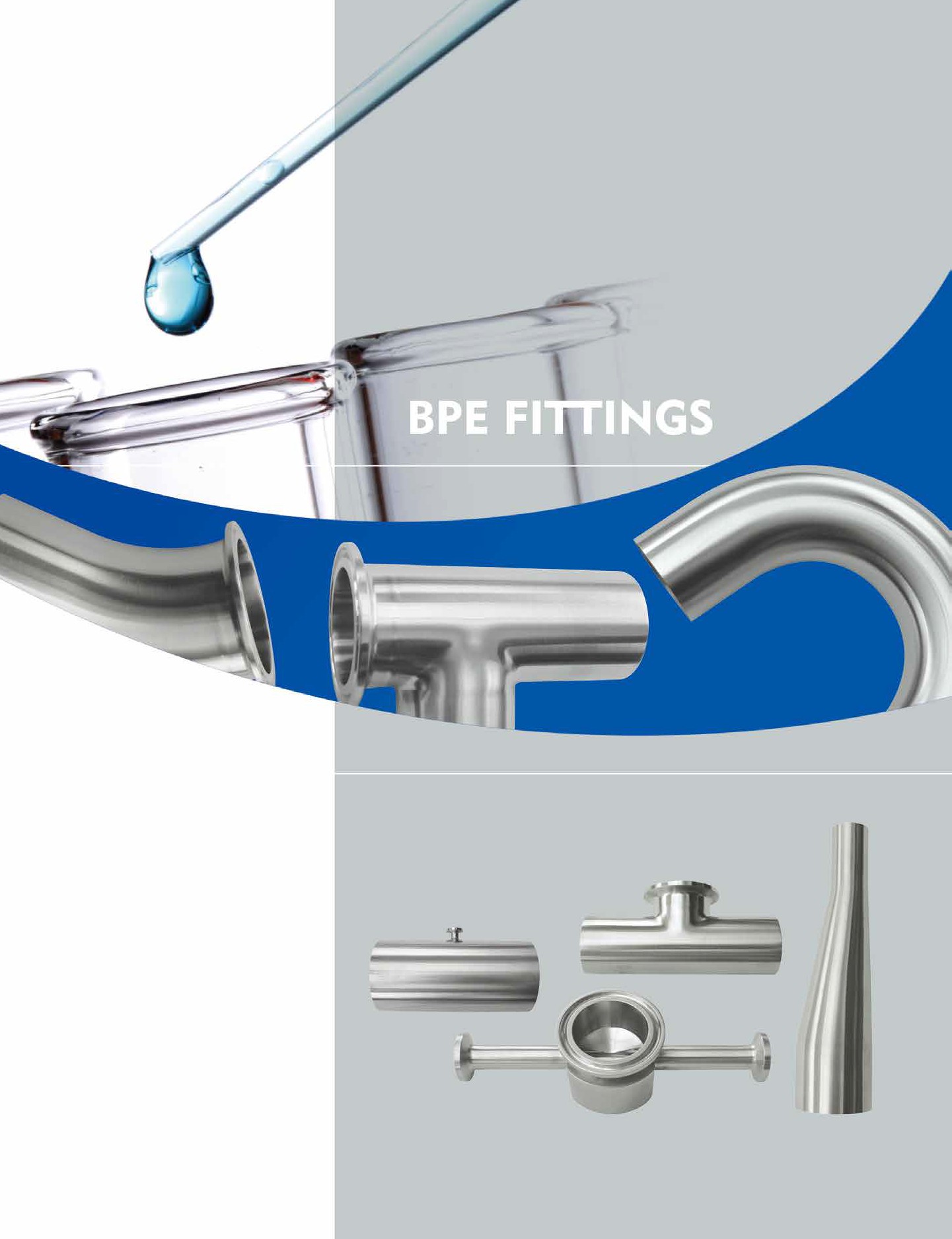 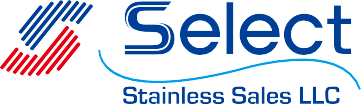 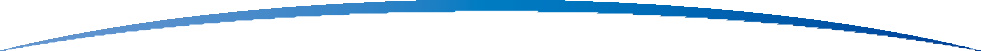 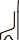 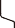 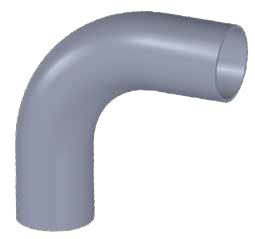 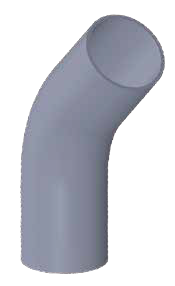 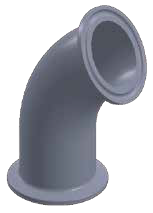 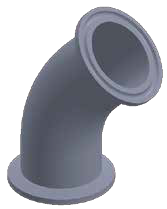 55	56(DT12) DT-4.1.1-2 90° CLAMP/WELD ELBOW	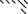 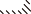 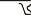 (DT9) DT-4.1.2-1T WELDING TEE	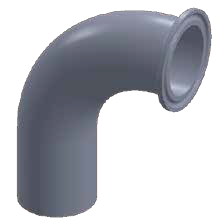   ØD 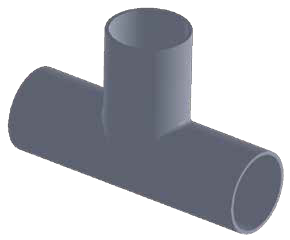    	T 	L	(DT16) DT-4.1.4-3 90° CLAMP ELBOW	(DT15) DT-4.1.2-2 EQUAL OUTLET WELD/CLAMP TEE	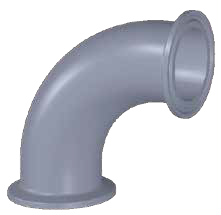    ØD1   ØD    	TT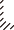 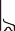 (DT23) DT-4.1.1-7 180° WELD ELBOW	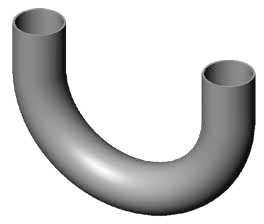 (DT24) DT-4.1.1-8 180° CLAMP ELBOW	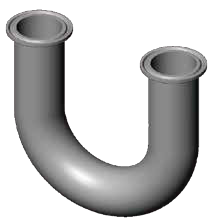  	L	(DT18) DT-4.1.2-4T CLAMP TEE	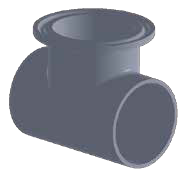 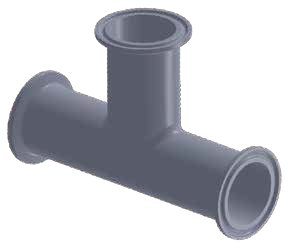 (DT25) DT-4.1.2-3 SHORT OUTLET RUN WELD/CLAMP TEE	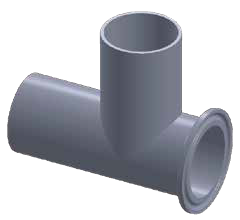 Ød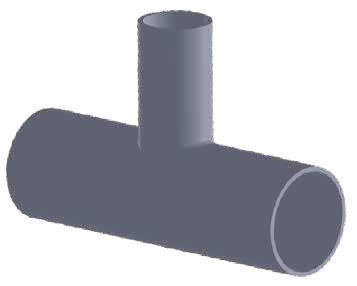 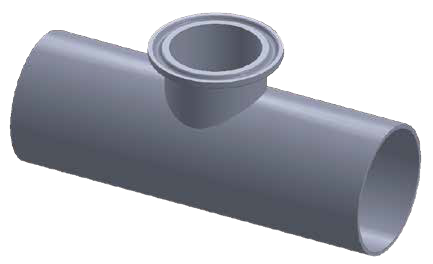 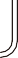 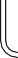 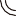 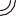    	t 	L	(DT10) DT-4.1.2-6 REDUCING TEE	(DT14) DT-4.1.2-7 SHORT OUTLET W/C REDUCING TEE	BPE FITTINGS(DT27) DT-4.1.2-5   ØD1   ØD    	T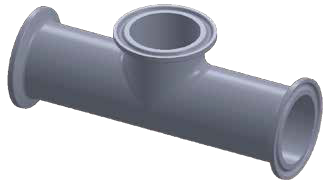 LBPE FITTINGSØd1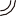 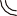  SHORT OUTLET TEE CLAMP END	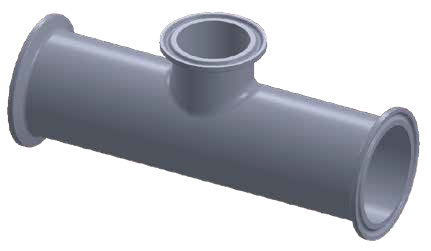 Ød1 Ød   	T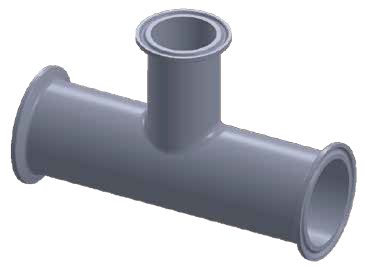 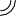 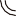  	L	(DT19) DT-4.1.2-8(DT20) DT-4.1.2-9 7RMP REDUCING TEE	 REDUCING TEE CLAMP END	(DT18) DT-4.1.2-4C  ØD1  ØD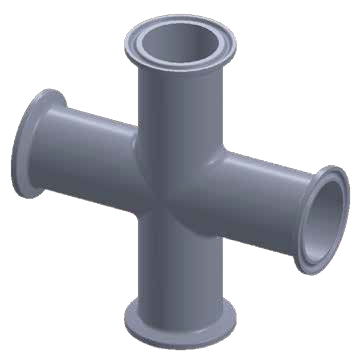    	TL      ØD1  9MP CROSS CLAMP END	(DT28) DT-4.1.2-10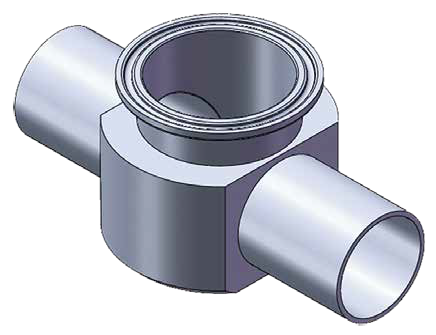 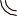 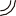  INSTRUMENT TEE WELD/CLAMP	   ØD 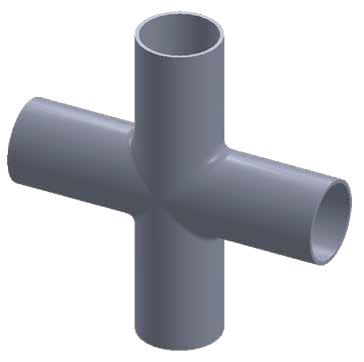 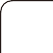    	T(DT9) DT-4.1.2-1C 9W CROSS WELD END	(DT29) DT-4.1.2-11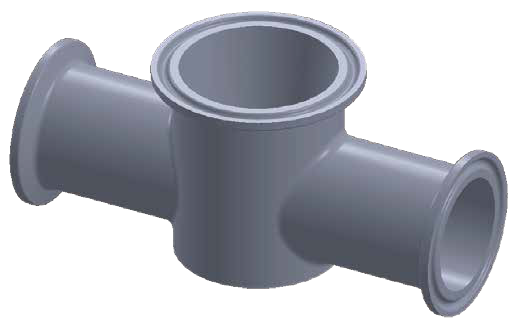 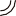 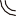  INSTRUMENT TEE CLAMP END	(DT11) DT-4.1.3-1AC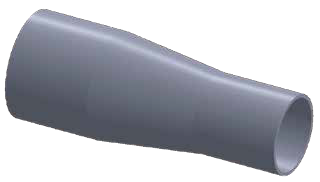  CONCENTRIC  REDUCER	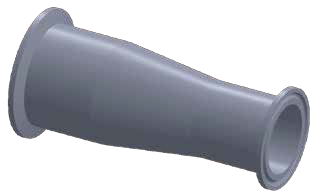 (DT21) DT-4.1.3-3AE 14MP	BPE FITTINGS	BPE FITTINGS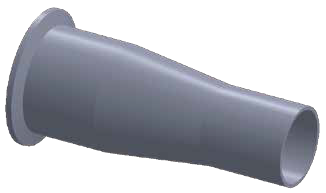 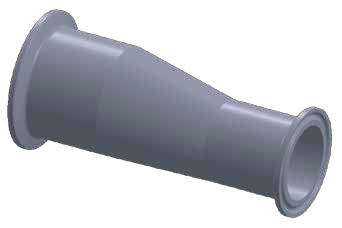  	L	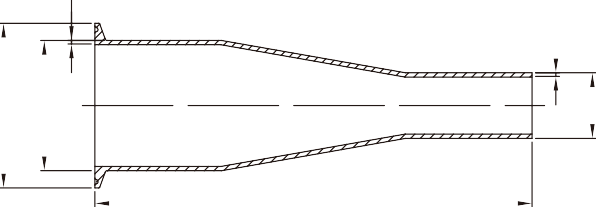 (DT26) DT-4.1.3-2ACL(DT21) DT-4.1.3-3AE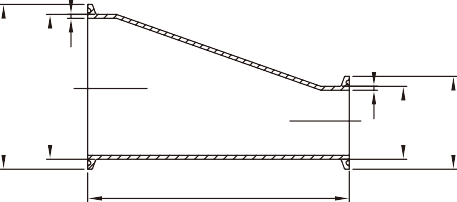  CONCENTRIC REDUCER		14MP ECCENTRIC REDUCER	SIZE3/4"*1/2"in.0.750øDmm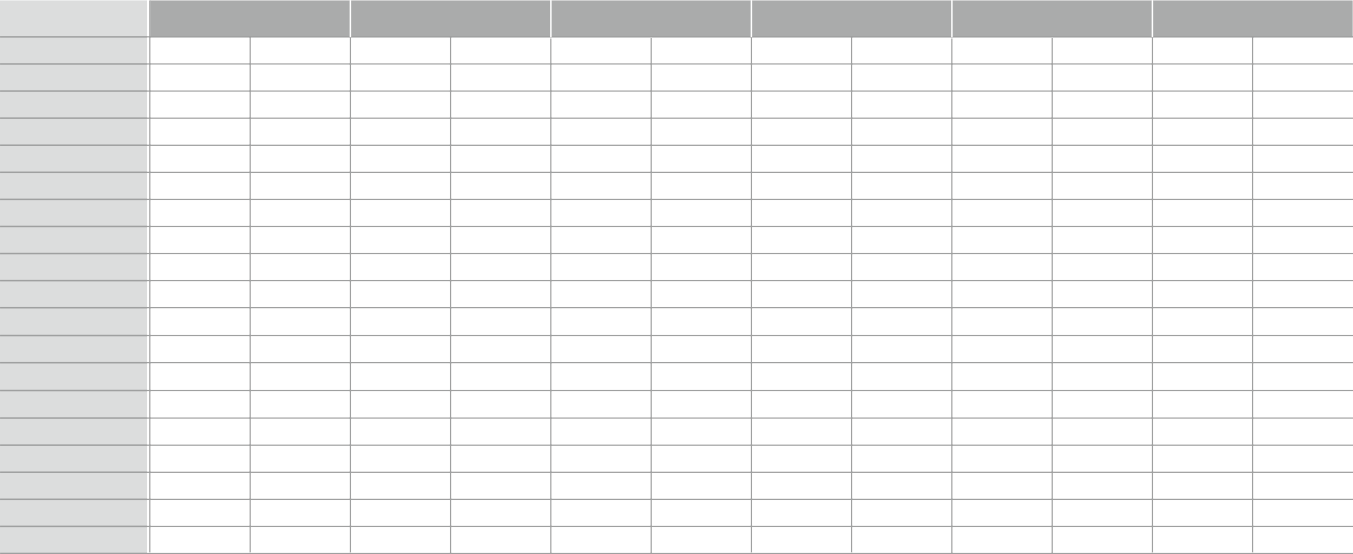 19.05in.0.984øD1mm25in.0.500ødmm12.7in.3.000Lmm76.2in.0.065Tmm1.65in.0.065tmm1.65SIZE3/4"*1/2"øDin.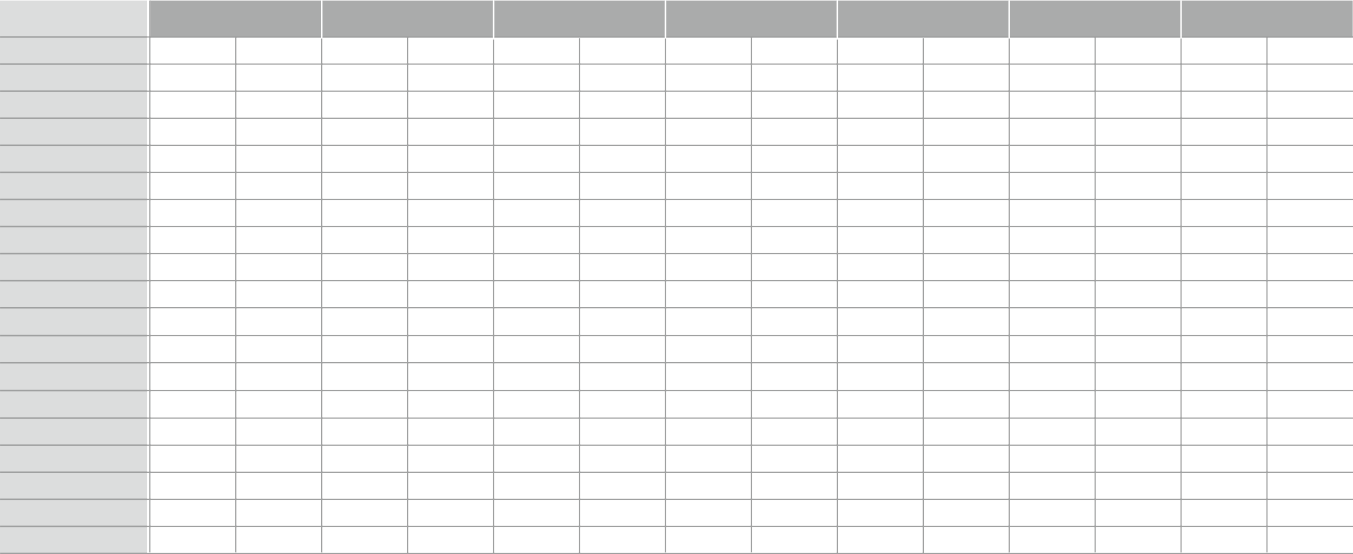 0.750mm19.05in.0.984øD1mm25in.0.500ødmm12.7in.ød1mmin.2.000Lmm50.8Tin.0.065mm1.65in.0.065tmm1.651"*1/2"1"*3/4"11/2"*1/2"11/2"*3/4"11 /2"*1"2"*1/2"2"*3/4"2"*1"2"*1 1/2"21/2"*1 1/2"21/2"*2"3"*11/2"3"*2"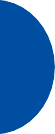 3"*21/2"4"*11/2"4"*2"4"*21/2"4"*3"1.0001.0001.5001.5001.5002.0002.0002.0002.0002.5002.5003.0003.0003.0004.0004.0004.0004.00025.425.438.138.138.150.850.850.850.863.563.576.276.276.2101.6101.6101.6101.61.339/1.9841.339/1.9841.9841.9841.9842.5162.5162.5162.5163.0473.0473.5793.5793.5794.6814.6814.6814.68134/50.434/50.450.450.450.463.963.963.963.977.477.490.990.990.9118.9118.9118.9118.90.5000.7500.5000.7501.0000.5000.7501.0001.5001.5002.0001.5002.0002.5001.5002.0002.5003.00012.719.0512.719.0525.412.719.0525.438.138.150.838.150.863.538.150.863.576.23.5003.0004.5004.0004.0006.5006.0006.0004.0006.0004.2488.0006.2524.25212.12610.3748.3746.37488.976.2114.3101.6101.6165.1152.4152.4101.6152.4107.9203.2158.8108308263.5212.7161.90.0650.0650.0650.0650.0650.0650.0650.0650.0650.0650.0650.0650.0650.0650.0830.0830.0830.0831.651.651.651.651.651.651.651.651.651.651.651.651.651.652.12.12.12.10.0650.0650.0650.0650.0650.0650.0650.0650.0650.0650.0650.0650.0650.0650.0650.0650.0650.0831.651.651.651.651.651.651.651.651.651.651.651.651.651.651.651.651.652.11"*1/2"1"*3/4"11/2"*1/2"11/2"*3/4"11 /2"*1"2"*1/2"2"*3/4"2"*1"2"*1 1/2"21/2"*1 1/2"21/2"*2"3"*11/2"3"*2"3"*21/2"4"*11/2"4"*2"4"*21/2"4"*3"1.0001.0001.5001.5001.5002.0002.0002.0002.0002.5002.5003.0003.0003.0004.0004.0004.0004.00025.425.438.138.138.150.850.850.850.863.563.576.276.276.2101.6101.6101.6101.61.339/1.9841.339/1.9841.9841.9841.9842.5162.5162.5162.5163.0473.0473.5793.5793.5794.6814.6814.6814.68134/50.434/50.450.450.450.463.963.963.963.977.477.490.990.990.9118.9118.9118.9118.90.5000.7500.5000.7501.0000.5000.7501.0001.5001.5002.0001.5002.0002.5001.5002.0002.5003.00012.719.0512.719.0525.412.719.0525.438.138.150.838.150.863.538.150.863.576.20.9840.9840.9840.9841.339/1.9840.9840.9841.339/1.9841.9841.9842.5161.9842.5163.0471.9842.5163.0473.5792525252534/50.4252534/50.450.450.463.950.463.977.450.463.977.490.92.5002.0003.5003.0003.0005.5005.0005.0003.0005.0003.0007.0005.0003.00011.1269.1267.1265.12663.550.888.976.276.2139.712712776.212776.2117.812776.2282.6231.8181130.20.0650.0650.0650.0650.0650.0650.0650.0650.0650.0650.0650.0650.0650.0650.0830.0830.0830.0831.651.651.651.651.651.651.651.651.651.651.651.651.651.652.12.12.12.10.0650.0650.0650.0650.0650.0650.0650.0650.0650.0650.0650.0650.0650.0650.0650.0650.0650.0831.651.651.651.651.651.651.651.651.651.651.651.651.65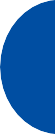 1.651.651.651.652.1 	L	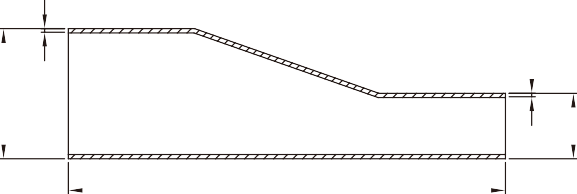 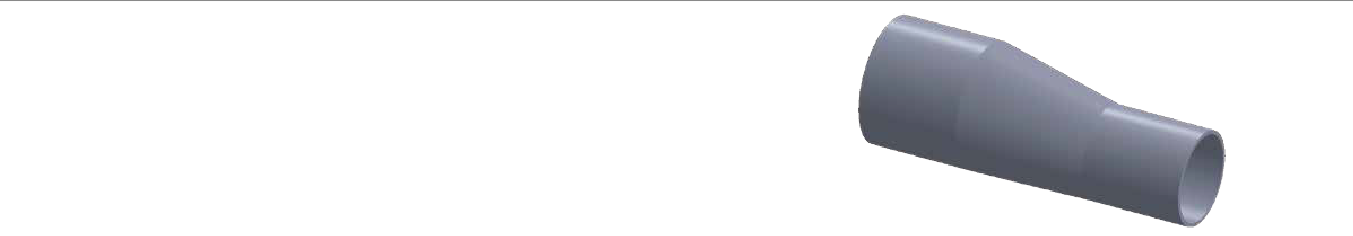 (DT11) DT-4.1.3-1AE 	L	(DT26) DT-4.1.3-2AE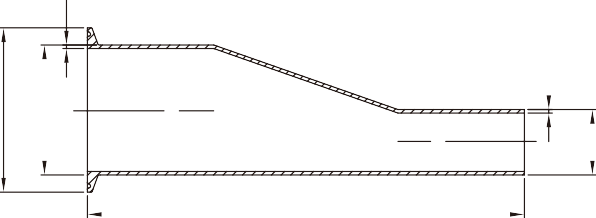 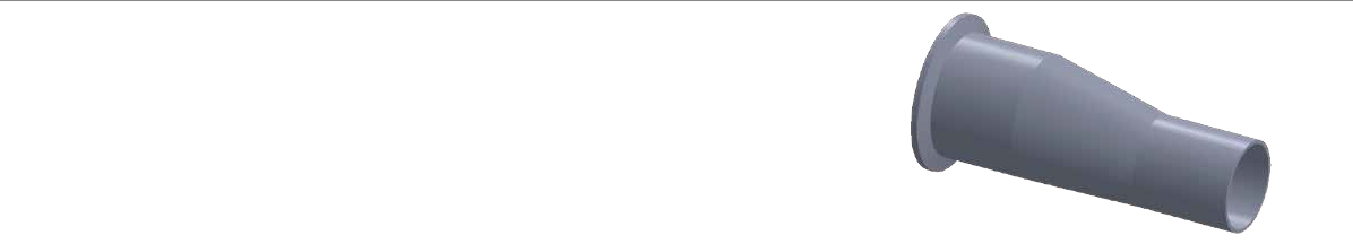  ECCENTRIC REDUCER		ECCENTRIC REDUCER	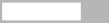 BPE ItemsBPE FITTINGSTYPE A	TYPE B1/2" & 3/4" & 1.0"	1.0"~6.0"ØB	 ØB	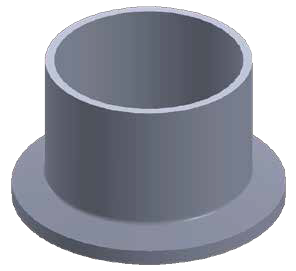 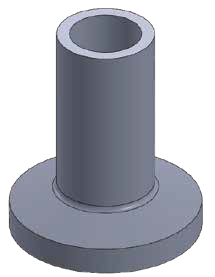 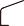 (DT22) DT-4.1.4-1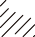 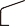  AWF WELD FERRULE	(DT31) DT-4.1.5-2 SOLID END CAP	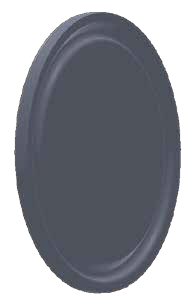 5VALVESCHECK VALVE 3A SIGHT GLASSPNEUMATIC ACTUATORBUTTERFLY VALVE W/12 POSITION GRIP HANDLE CONTROL BOXPNEUMATIC DIVERT VALVE BALL VALVEBALL VALVE ACTUATOR DIAPHRAGM VALVE PARTS LISTPNEUMATIC/MANUAL DIAPHRAGM VALVE SAMPLE COCK VALVEPLUG VALVE STRAINERS29303132-333435-3637-38394041-434445466TECHNICAL INFORMATIONTECHNICAL INFORMATION PNEUMATIC DIVERT VALVE OPERATING MANUAL47-495051-54SIZEøAin.	mmøAin.	mmøBin.	mmøBin.	mm1/2"-3/4"0.787201.11028.2A371.09427.81.457371 1/2"1.74844.42.11053.62"2.27657.82.638672 1/2"2.81171.43.17380.63"3.307843.701944"4.3311104.8031226"6.118155.46.709170.48"8.0712058.661220DN25010.12125710.709272DN30012.12630812.717323SIZEøAin.	mmøAin.	mmøBin.	mmøBin.	mm1/2"~3/4"0.787201.102281"~11 /2 "1.70643.322.047522"2.22256.442.57965.52 1/2"2.73869.543.110793"3.05477.563.64292.54"4.286108.864.744120.56"6.2201586.6931708"8.760222.59.350237.510"10.165258.210.740272.812"12.16530912.898327.6SIZEøAin.	mmøAin.	mmøA1in.	mmøA1in.	mmøBin.	mmøBin.	mmøCin.	mmøCin.	mmLin.	mmLin.	mmL1in.	mmL1in.	mm1/2"*1/2"0.3749.50.50012.70.53913.70.99225.21.496384.48888.93/4"*3/4"0.62215.80.75019.050.84321.40.99225.21.496384.48888.91"*1"0.81120.60.85021.61.00025.41.98850.51.693434.48888.911/2"*11/2"1.30733.21.32333.61.50038.11.98850.51.693434.48888.92"*2"1.811461.82346.32.00050.82.520642.31158.74.488114.321/2"*21/2"2.31158.72.323592.50063.53.05177.52.34359.54.488114.33"*3"2.835722.82371.73.00076.23.583913.09478.64.488114.34"*4"3.84397.63.82397.14.000101.64.6851193.36685.54.488139.7SIZEøDin.	mmøDin.	mmLin.	mmLin.	mmTin.	mmTin.	mm1/2"0.50012.70.75019.050.0651.653/4"0.75019.051.12528.580.0651.651"1.00025.41.50038.10.0651.6511/2"1.50038.12.25257.20.0651.652"2.00050.83.00076.20.0651.6521/2"2.50063.53.75095.250.0651.653"3.00076.24.500114.30.0651.654"4.000101.66.000152.40.0832.16"6.000152.49.000228.60.1092.778"8.000203.212.000304.80.1092.77SIZEøDin.	mmøDin.	mmLin.	mmLin.	mmTin.	mmTin.	mm1/2"0.50012.71.772450.0651.653/4"0.75019.052.362600.0651.651"1.00025.42.06352.40.0651.6511/2"1.50038.12.93774.60.0651.652"2.00050.84.063103.20.0651.6521/2"2.50063.55.189131.80.0651.653"3.00076.26.311160.30.0651.654"4.000101.68.311211.10.0832.16"6.000152.411.500292.10.1092.77SHORT 45° ELBOWSHORT 45° ELBOWSHORT 45° ELBOWSHORT 45° ELBOWSHORT 45° ELBOWSHORT 45° ELBOWSHORT 45° ELBOWSIZEøDin.	mmøDin.	mmLin.	mmLin.	mmTin.	mmTin.	mm1/2"0.50012.70.3117.90.0651.653/4"0.75019.050.46511.80.0651.651"1.00025.40.62215.80.0651.6511/2"1.50038.10.93723.80.0651.652"2.00050.81.25031.750.0651.6521/2"2.50063.51.55939.60.0651.653"3.00076.21.87447.60.0651.654"4.000101.62.50063.50.0832.16"6.000152.43.75095.250.1092.77SIZEøDin.	mmøDin.	mmLin.	mmLin.	mmL1in.	mmL1in.	mmTin.	mmTin.	mm1"1.00025.42.25257.21.12628.60.0651.6511/2"1.50038.13.31584.21.65742.10.0651.652"2.00050.84.126104.82.06352.40.0651.6521/2"2.50063.54.6851192.34359.50.0651.653"3.00076.25.189131.82.59465.90.0651.654"4.000101.66.874174.63.43787.30.0832.1SIZEøAin.	mmøAin.	mmL1in.	mmL1in.	mm1/2"0.50012.73.110793/4"0.75019.053.110791"1.00025.43.110791 1/2"1.50038.13.740952"2.00050.84.642117.92 1/2"2.50063.54.7241203"3.00076.25.319135.14"4.000/4.094101.6/1046.630168.46"6.000152.48.858225SIZEøDin.	mmøDin.	mmin.    L	mmin.    L	mmL1in.	mmL1in.	mmTin.	mmTin.	mm1"1.00025.40.866221.732440.0651.6511/2"1.50038.11.220312.520640.0651.652"2.00050.81.732443.504890.0651.6521/2"2.50063.52.283584.4881140.0651.653"3.00076.22.638675.2761340.0651.654"4.000101.63.346856.8501740.0832.1SIZEøAin.	mmøAin.	mmøBin.	mmøBin.	mmLin.	mmLin.	mm1"1.16129.51.31133.30.46911.91 1/2"1.67742.61.84346.80.56314.32"2.19355.72.37460.30.62615.92 1/2"2.70968.82.90673.80.65716.73"3.22481.93.43787.30.72018.34"4.256108.14.500114.30.81120.6SIZEøAin.	mmøAin.	mmøBin.	mmøBin.	mmFLin.	mmLin.	mm1"0.87022.11.00025.437.13 ACME 8TPI1.37434.911/2"1.37034.81.50038.150.65 ACME 8TPI1.50038.12"1.87047.52.00050.864.16 ACME 8TPI1.50038.121/2"2.37060.22.50063.577.67 ACME 8TPI1.75244.53"2.87072.93.00076.291.19 ACME 8TPI1.75244.54"3.84397.64.000101.6119.25 ACME 6TPI1.75244.5SIZEøAin.	mmøAin.	mmøBin.	mmøBin.	mmøCin.	mmøCin.	mmøFin.	mmøFin.	mmLin.	mmLin.	mm1"0.87022.11.00025.41.16129.51.31133.30.72018.311/2"1.37034.81.50038.11.67742.61.84246.80.72018.32"1.87047.52.00050.82.19355.72.37460.30.75219.121/2"2.37060.22.50063.52.70968.82.90673.80.87822.33"2.87072.93.00076.23.22481.93.43787.30.90923.14"3.84397.64.000101.64.256108.14.500114.31.03126.2WELDING MALEWELDING MALEWELDING MALEWELDING MALEWELDING MALEWELDING MALEWELDING MALEWELDING MALESIZEøAin.	mmøAin.	mmøBin.	mmøBin.	mmCLin.	mmLin.	mm100.354/0.3949/100.472/0.51212/13RD 28X1/80.82721150.591/0.63015/160.709/0.74818/19RD 34X1/80.82721200.748/0.78719/200.866/0.90622/23RD 44X1/60.94524250.984/1.02425/261.102/1.14228/29RD 52X1/61.14229321.220/1.26031/321.339/1.37834/35RD 58X1/61.26032401.457/1.49637/381.575/1.61440/41RD 65X1/61.29933501.929/1.96949/502.047/2.07852/53RD 78X1/61.37835652.598662.75670RD 95X1/61.57540803.189813.34685RD 110X1/41.772451003.9371004.094104RD 130X1/42.12654SIZEøAin.	mmøAin.	mmøBin.	mmøBin.	mmøCin.	mmøCin.	mmLin.	mmLin.	mm1/2"0.3709.40.50012.70.866220.669173/4"0.62015.750.75019.051.417360.709181"0.87022.11.00025.41.732440.8662211/2"1.37034.81.50038.12.205561.024262"1.87047.52.00050.82.677681.1022821/2"2.37060.22.50063.53.386861.260323"2.87072.93.00076.23.9371001.457374"3.84397.64.000101.64.7641211.73244SIZEøAin.	mmøAin.	mmøBin.	mmøBin.	mmøCin.	mmøCin.	mmøDin.	mmøDin.	mmLin.	mmLin.	mm1"0.87022.11.01025.651.24031.51.99550.670.78119.8411/2"1.37034.81.51038.351.74044.21.99550.670.93723.82"1.87047.52.01051.052.24056.92.64067.051.03126.1921/2"2.37060.22.51063.752.74069.63.307841.15629.363"2.87072.893.01076.453.30083.823.87098.31.21830.944"3.83497.384.010101.854.297109.144.870123.71.34334.11SIZEøAin.	mmøAin.	mmøBin.	mmøBin.	mmøCin.	mmøCin.	mmøDin.	mmøDin.	mmLin.	mmLin.	mm1"0.87022.11.01025.651.25531.881.99550.670.78119.8411/2"1.37034.81.51038.351.75544.581.99550.670.93723.82"1.87047.52.01051.052.25557.282.64067.051.03126.1921/2"2.37060.22.51063.752.75569.983.307841.15629.363"2.87072.893.01076.453.31584.23.87098.31.21830.944"3.83497.384.010101.854.315109.64.870123.71.34334.11SIZEøAin.	mmøAin.	mmøBin.	mmøBin.	mmøCin.	mmøCin.	mmøDin.	mmøDin.	mmLin.	mmLin.	mm1"0.87022.11.01025.651.24031.51.99550.671.56339.711/2"1.37034.81.51038.351.74044.21.99550.671.84346.82"1.87047.52.01051.052.24056.92.64067.052.06352.421/2"2.37060.22.51063.752.74069.63.307842.18955.63"2.87072.893.01076.453.30083.823.87098.32.37460.34"3.83497.384.010101.854.297109.144.870123.72.68968.3SIZEøAin.	mmøAin.	mmøBin.	mmøBin.	mmøCin.	mmøCin.	mmøDin.	mmøDin.	mmLin.	mmLin.	mm1"0.87022.11.01025.651.25531.881.99550.671.75244.511/2"1.37034.81.51038.351.75544.581.99550.672.03151.62"1.87047.52.01051.052.25557.282.64067.052.31158.721/2"2.37060.22.51063.752.75569.983.307842.50063.53"2.87072.893.01076.453.31584.23.87098.32.68968.34"3.83497.384.010101.854.315109.64.870123.73.00076.2SIZEøAin.	mmøAin.	mmøBin.	mmøBin.	mm1"~1/2"1.772452.165552"2.480632.874732 1/2"2.913743.504893"3.465884.0161024"4.3701115.039128SIZEøAin.	mmøAin.	mmøBin.	mmøBin.	mm1"~1/2"2.10253.43.29983.82"2.84372.24.3701112 1/2"3.46988.14.780121.43"4.031102.45.358136.14"5.031127.86.3781626"7.689195.39.531242.1SIZEøAin.	mmøAin.	mmøBin.	mmøBin.	mmCin.	mmCin.	mmDin.	mmDin.	mm1/2"0.3709.40.99225.21.12228.51.55539.53/4"0.62015.750.99225.21.12228.51.55539.51"0.87022.11.98850.51.339341.8904811/2"1.37034.81.98850.51.417361.890482"1.87047.52.520641.417361.8904821/2"2.37060.23.05177.51.417361.890483"2.87072.93.583911.417361.890484"3.83597.44.6851191.850472.12654SIZEøAin.	mmøAin.	mmøBin.	mmøBin.	mmøCin.	mmøCin.	mmøDin.	mmøDin.	mmøEin.	mmøEin.	mmLin.	mmLin.	mm1/2"0.3709.40.50012.71.850470.40210.20.591154.1731063/4"0.62015.750.75019.051.850470.669170.866224.1731061"0.87022.11.00025.43.110791.024261.260325.82714811/2"1.37034.81.50038.13.346851.339341.575406.1421562"1.87047.52.00050.84.1341051.969502.362606.29916021/2"2.37060.22.50063.54.4091122.559652.953756.2991603"2.87072.93.00076.24.9211252.96975.43.346856.3781624"3.83597.44.000101.66.1811573.9371004.3311106.575167SIZEøAin.	mmøAin.	mmøBin.	mmøBin.	mmøCin.	mmøCin.	mmøDin.	mmøDin.	mmøEin.	mmøEin.	mmLin.	mmLin.	mm1"0.87022.11.98850.53.110791.024261.260325.63014311/2"1.37034.81.98850.53.346851.339341.575405.7481462"1.87047.52.520644.1341051.969502.362605.90615021/2"2.37060.23.05177.54.4091122.559652.953755.9061503"2.87072.93.583914.9211252.96975.43.346856.1421564"3.83597.44.6851196.1811573.9371004.3311106.142156SIZEøAin.	mmøAin.	mmin.	øB mmin.	øB mmin.	D	mmin.	D	mmin.	øE	mmin.	øE	mmLin.	mmLin.	mm1/2"0.3709.40.99225.21.339343.110792.402613/4"0.62015.750.99225.21.339343.110792.402611"0.87022.11.98850.51.299333.110792.4026111/2"1.37034.81.98850.51.299333.346852.53164.32"1.87047.52.52064.01.378354.1341052.92574.321/2"2.37060.23.05177.51.378354.4091123.05577.63"2.87072.93.58391.01.496384.9211253.33984.84"3.83597.44.685119.01.496386.1811574.004101.76"5.782146.866.567166.82.244578.3862135.469138.9ItemParts nameQ'TYMaterial1Hex socket screw1St.St 3042Hub1St.St 3043Spring1St.St 3044Locking bushing1St.St 3045Locking rod1St.St 3046Button1ButtonItemParts nameQ'TYMaterial1Cover1St.St 3042LED Light13Switch bracket1St.St 3044.1Proximity sensor23A 125VAC.30VDC4.2Micro switch23A 125VAC.30VDC5Electrovalve1DC24 3.0W AC110VAC220V6E/N connect piece1St.St 3047Air connection1Cu8Air manifold1P.O.M St.St 3049House1P.C10Light screen1PC11Spring1St.St 30412Sensor pin1St.St 30413Plate1St.St 30414O-Ring1NBR15O-Ring1NBR16Adapter (3/8" NPT)1St.St 30417O-Ring1NBR18Set screw3St.St 30419Top cover1St.St 30420PCB board6ItemParts nameQ'TYMaterial1Body1St.St 3042Sprocket1St.St 3043Metall-inlay1St.St 3044Screw1St.St 3045PIN1St.St 3046Spring1St.St 3047Trigger1St.St 304SIZEABCLEFPøZNIFLANGEQQ1WW1ChTVT0321.4571.8501.9694.3311.0631.9690.7871.5750.3940.394F031.417M5*99*9G1/8"VT0501.7722.7762.7566.0631.6343.1500.7871.5750.3940.472F03/051.4171.969M5*7.5M6*911*11G1/4"VT0652.4413.5243.5047.4412.0283.1500.7871.5750.3940.630F05/071.9692.756M6*9M8*1214*14G1/4"VT0752.6774.0353.9378.2682.3233.1500.7871.5750.5510.630F05/071.9692.756M6*9M8*1214*14G1/4"VT0852.6774.4294.4499.0162.5003.1500.7871.5750.5510.748F05/071.9692.756M6*9M8*1217*17G1/4"VT0953.6224.9614.84310.3942.7953.1500.7871.5750.5510.748F05/071.9692.756M6*9M8*1217*17G1/4"VT1103.6615.4535.35410.4723.0123.1500.7871.5750.5510.748F07/102.7564.016M8*12M10*1517*17G1/4"VT1253.7806.1816.33913.2683.3463.1501.1812.2050.8660.984F07/102.7564.016M8*12M10*1522*22G1/4"VT1404.3317.0087.00814.8433.8193.150/5.1181.1812.2050.8661.220F10/124.0164.921M10*15M12*1827*27G1/4"VT1604.4097.7177.87416.2204.1733.150/5.1181.1812.2050.8661.220F10/124.0164.921M10*15M12*1827*27G1/4"VT1905.3548.5249.13419.2134.4095.1181.1813.1501.2601.614F10/144.0165.512M10*15M16*2436*36G1/4"VT2105.5129.27210.03921.6544.7245.1181.1813.1501.2601.575F145.512M16*2436*36G1/4"VT2406.26010.31511.49623.7015.1575.1181.1813.1501.2601.969F166.496M20*2846*46G1/2"VT2706.26011.61413.03126.4575.8075.1181.1813.1501.2601.969F166.496M20*2846*46G1/2"VT3007.08713.18913.93730.8666.8115.1181.1813.1501.2601.969F166.496M20*2846*46G1/2"VT35010.63015.15716.14233.2687.6775.1181.1813.1501.2601.969F16/256.49610.000M20*28M16*3046*46G1/2"VT40011.41720.47218.34637.63810.2365.1181.1813.1501.2602.362F2510.000M16*3055*55G1/2"SIZESIZE1/2"3/4"1"11/2"2"øAin.mm0.3700.6200.8701.3701.870øAin.mm9.415.7522.134.847.5øBin.mm0.5000.7501.0001.5002.000øBin.mm12.719.0525.438.150.8øCin.mm0.9920.9921.9881.9882.520øCin.mm25.225.250.550.564øDin.mm4.7244.7244.7246.2996.299øDin.mm120120120160160Lin.mm8.3468.3468.3468.54312.402Lin.mm212212212217315L1in.mm8.8588.8588.8589.13413.110L1in.mm225225225232333L2in.mm3.9373.9373.9374.6855.315L2in.mm100100100119135L3in.mm4.4494.4494.4495.2766.024L3in.mm113113113134153SIZE(TUBE O.D)WELD Ain.	mmWELD Ain.	mmMALEin.	A	mmMALEin.	A	mmCLAMPin.	A	mmCLAMPin.	A	mmin.	B	mmin.	B	mmCin.	mmCin.	mmDN25/1"2.61066.33.75295.33.73694.91.024265.480139.19DN4011 /2"3.35085.14.650118.14.476113.71.378355.480139.19DN50/2"4.496114.25.874149.25.622142.81.772455.630143.01DN65 1/25.1971326.7721726.323160.62.165555.657143.69DN80/3"6.638168.68.409213.67.764197.22.756705.662143.81DN100/4"8.122206.310.248260.39.248234.92.953756.859174.21SIZE(TUBE O.D)WELD Ain.	mmWELD Ain.	mmCLAMPin.	A	mmCLAMPin.	A	mmin.	B	mmin.	B	mmin.	C	mmin.	C	mmHin.	mmHin.	mm1"7.252184.24.563115.94.6061172.29558.35.055128.411/2"7.811198.45.811147.65.618142.72.402616.472164.42"8.811223.86.8111735.677144.22.85072.47.00817821/2"10.252260.48.252209.65.929150.63.39486.28.795223.43"11.437290.59.437239.77.114180.73.56790.69.504241.4ForceNdynkgfForce11*10-51.01972*10 -1Force1*10-511.01972*10 -6Force9.806659.80665*1051ViscosityPa.scPPViscosity11*10 31*10Viscosity1*10 -311*10 -2Viscosity1*10 -11*10 21coeﬃcient onheat transferW/(m2‧K)kcal(h‧m2‧°C)coeﬃcient onheat transfer11.162798.6000*10 -11speciﬁc heatJ/(kg‧K)kcal(h‧m2‧°C)speciﬁc heat14.18605*10 32.38889*10 -41work,energyJkW‧hkgf‧mkcal/hwork,energy12.77778*10 -71.01972*10 -12.38889*10 -4work,energy3.600*10 613.67098*10 58.6000*102work,energy9.806652.72407*10 -612.34270*10 -3work,energy4.18605*10 31.16279*10 -34.26858*10 21SERVICE PRESSURE RATINGS (PSI)SERVICE PRESSURE RATINGS (PSI)SERVICE PRESSURE RATINGS (PSI)SERVICE PRESSURE RATINGS (PSI)SERVICE PRESSURE RATINGS (PSI)SERVICE PRESSURE RATINGS (PSI)SERVICE PRESSURE RATINGS (PSI)SERVICE PRESSURE RATINGS (PSI)SERVICE PRESSURE RATINGS (PSI)SERVICE PRESSURE RATINGS (PSI)SERVICE PRESSURE RATINGS (PSI)SERVICE PRESSURE RATINGS (PSI)SERVICE PRESSURE RATINGS (PSI)SERVICE PRESSURE RATINGS (PSI)SIZEProduct1/2"A37 DN101"~11/2" DN252" DN5021/2" DN653" DN804" DN100DN115DN1256" DN1508" DN20010" DN25012" DN30070F/21°C1500500150400350200200180250F/121°C120025025020015012512510070F/21°C15001200500150400350200150100250F/121°C12009002502502001501257550SIZESERVICE PRESSURE RATING AT 70°F*SERVICE PRESSURE RATING AT 70°F*1"~ 11/2"700PSI250PSI2"450PSI250PSI21/2"450PSI200PSI3"350PSI150PSI4"200PSI125PSI6"150PSI100PSIValve Size1/2"3/4"1"1 1/2"2"2 1/2"3"4"Pressure(PSI)0.50.53.01.60.61.30.80.9Torque for full open/close(SIZE)1"11/2"2"21/2"3"4"H/M<13<13<16<18<23<34SIZEøDin.	mmøDin.	mmLin.	mmLin.	mmTin.	mmTin.	mm1/2"0.50012.72.25257.20.0651.653/4"0.75019.052.25257.20.0651.651"1.00025.42.25257.20.0651.6511/2"1.50038.12.50063.50.0651.652"2.00050.83.00076.20.0651.6521/2"2.50063.53.37485.70.0651.653"3.00076.23.62692.10.0651.654"4.000101.64.500114.30.0832.16"6.000152.46.250158.80.1092.77SIZEøDin.	mmøDin.	mmLin.	mmLin.	mmL1in.	mmL1in.	mmTin.	mmTin.	mm1/2"0.50012.72.25257.21.00025.40.0651.653/4"0.75019.052.25257.21.00025.40.0651.651"1.00025.42.25257.21.12528.60.0651.6511/2"1.50038.12.50063.51.43836.50.0651.652"2.00050.83.00076.21.75044.50.0651.6521/2"2.50063.53.37485.72.06352.40.0651.653"3.00076.23.62692.12.37560.30.0651.654"4.000101.64.500114.33.12579.40.0832.16"6.000152.46.250158.85.250133.40.1092.77SIZEøDin.	mmøDin.	mmøD1in.	mmøD1in.	mmLin.	mmLin.	mmL1in.	mmL1in.	mmTin.	mmTin.	mm1/2"0.50012.70.984254.500114.44.50057.20.0651.653/4"0.75019.050.984254.750120.64.75060.30.0651.651"1.00025.41.339/1.98434/50.45.250133.45.25066.70.0651.6511/2"1.50038.11.98450.45.7501465.750730.0651.652"2.00050.82.51663.96.750171.46.75085.70.0651.6521/2"2.50063.53.04777.47.250182.27.25092.10.0651.653"3.00076.23.57990.97.750196.87.75098.40.0651.654"4.000101.64.681118.99.500241.49.500120.70.0832.1SIZEøDin.	mmøDin.	mmøD1in.	mmøD1in.	mmLin.	mmLin.	mmL1in.	mmL1in.	mmTin.	mmTin.	mm1/2"0.50012.70.984253.50088.94.500114.30.0651.653/4"0.75019.050.984253.50088.94.500144.30.0651.651"1.00025.41.339/1.98434/50.43.50088.93.00076.20.0651.6511/2"1.50038.11.98450.45.0001273.00076.20.0651.652"2.00050.82.51663.95.000139.76.000152.40.0651.6521/2"2.50063.53.04777.46.252158.87.500190.50.0651.653"3.00076.23.57990.97.000177.89.000228.60.0651.654"4.000101.64.681118.99.126231.812.000304.80.0832.16"6.000152.46.571166.913.000330.218.000457.20.1092.77SIZEøDin.	mmøDin.	mmøD1in.	mmøD1in.	mmødin.	mmødin.	mmød1in.	mmød1in.	mmLin.	mmLin.	mmL1in.	mmL1in.	mmTin.	mmTin.	mmtin.	mmtin.	mm3/4"*1/2"0.75019.050.984250.50012.70.984255.0001272.50063.50.0651.650.0651.651"*1/2"1.00025.41.339/1.98434/50.40.50012.70.984255.252133.42.62566.70.0651.650.0651.651"*3/4"1.00025.41.339/1.98434/50.40.75019.050.984255.252133.42.62566.70.0651.650.0651.651 1/2"*1/2"1.50038.11.98450.40.50012.70.984255.7481462.875730.0651.650.0651.651 1/2"*3/4"1.50038.11.98450.40.75019.050.984255.7481462.875730.0651.650.0651.6511/2"*1"1.50038.11.98450.41.00025.41.339/1.98434/50.45.7481462.875730.0651.650.0651.652"*1"2.00050.82.51663.91.00025.41.339/1.98434/50.46.748171.43.12579.40.0651.650.0651.652"*11/ 2"2.00050.82.51663.91.50038.11.98450.46.748171.43.12579.40.0651.650.0651.652 1/2"*1"2.50063.53.04777.41.00025.41.339/1.98434/50.47.252184.23.37585.70.0651.650.0651.652 1/2"*11/2"2.50063.53.04777.41.50038.11.98450.47.252184.23.37585.70.0651.650.0651.652 1/2"*2"2.50063.53.04777.42.00050.82.51663.97.252184.23.37585.70.0651.650.0651.653"*1"3.00076.23.57990.91.00025.41.339/1.98434/50.47.748196.83.62592.10.0651.650.0651.653"*11/2"3.00076.23.57990.91.50038.11.98450.47.748196.83.62592.10.0651.650.0651.653"*2"3.00076.23.57990.92.00050.82.51663.97.748196.83.62592.10.0651.650.0651.653"*21/2"3.00076.23.57990.92.50063.53.04777.47.748196.83.62592.10.0651.650.0651.654"*1"4.000101.64.681118.91.00025.41.339/1.98434/50.49.504241.44.125104.80.0832.10.0651.654"*11/2"4.000101.64.681118.91.50038.11.98450.49.504241.44.125104.80.0832.10.0651.654"*2"4.000101.64.681118.92.00050.82.51663.99.504241.44.375111.10.0832.10.0651.654"*21/2"4.000101.64.681118.92.50063.53.04777.49.504241.44.375111.10.0832.10.0651.654"*3"4.000101.64.681118.93.00076.23.57990.99.504241.44.375111.10.0832.10.0651.65SIZEøDin.	mmøDin.	mmLin.	mmLin.	mmL1in.	mmL1in.	mmTin.	mmTin.	mm1/2"0.50012.73.74895.21.87447.60.0651.653/4"0.75019.054.000101.62.00050.80.0651.651"1.00025.44.2521082.126540.0651.651 1/2"1.50038.14.748120.62.37460.30.0651.652"2.00050.85.7481462.874730.0651.652 1/2"2.50063.56.252158.83.12679.40.0651.653"3.00076.26.748171.43.37485.70.0651.654"4.000101.68.252209.64.126104.80.0832.16"6.000152.411.252285.85.625142.90.1092.77SIZEøDin.	mmøDin.	mmøD1in.	mmøD1in.	mmødin.	mmødin.	mmød1in.	mmød1in.	mmLin.	mmLin.	mmTin.	mmTin.	mmtin.	mmtin.	mm3/4"*1/2"0.75019.050.984250.50012.70.984252.00050.80.0651.650.0651.651"*1/2"1.00025.41.339/1.98434/50.40.50012.70.984252.50063.50.0651.650.0651.651"*3/4"1.00025.41.339/1.98434/50.40.75019.050.984252.00050.80.0651.650.0651.6511/2"*1/2"1.50038.11.98450.40.50012.70.984253.50088.90.0651.650.0651.6511/2"*3/4"1.50038.11.98450.40.75019.050.984253.00076.20.0651.650.0651.6511 /2"*1"1.50038.11.98450.41.00025.41.339/1.98434/50.43.00076.20.0651.650.0651.652"*1/2"2.00050.82.51663.90.50012.70.984255.500139.70.0651.650.0651.652"*3/4"2.00050.82.51663.90.75019.050.984255.0001270.0651.650.0651.652"*1"2.00050.82.51663.91.00025.41.339/1.98434/50.45.0001270.0651.650.0651.652"*1 1/2"2.00050.82.51663.91.50038.11.98450.43.00076.20.0651.650.0651.6521/2"*1 1/2"2.50063.53.04777.41.50038.11.98450.45.0001270.0651.650.0651.6521/2"*2"2.50063.53.04777.42.00050.82.51663.93.00076.20.0651.650.0651.653"*11/2"3.00076.23.57990.91.50038.11.98450.47.000117.80.0651.650.0651.653"*2"3.00076.23.57990.92.00050.82.51663.95.0001270.0651.650.0651.653"*21/2"3.00076.23.57990.92.50063.53.04777.43.00076.20.0651.650.0651.654"*11/2"4.000101.64.681118.91.50038.11.98450.411.126282.60.0832.10.0651.654"*2"4.000101.64.681118.92.00050.82.51663.99.126231.80.0832.10.0651.654"*21/2"4.000101.64.681118.92.50063.53.04777.47.1261810.0832.10.0651.654"*3"4.000101.64.681118.93.00076.23.57990.95.126130.20.0832.10.0832.1